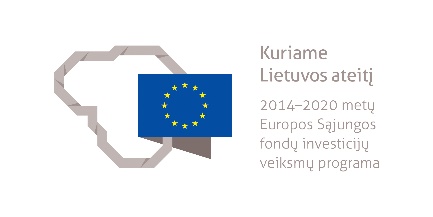 SUVIRINTŲ SUJUNGIMŲ TERMINIO APDOROJIMO ĮRENGINIO OPERATORIAUS MODULINĖ PROFESINIO MOKYMO PROGRAMA______________________(Programos pavadinimas)Programos valstybinis kodas ir apimtis mokymosi kreditais:P31071502, P32071507 – programa, skirta pirminiam profesiniam mokymui, 60 mokymosi kreditųT32071506 – programa, skirta tęstiniam profesiniam mokymui, 50 mokymosi kreditųKvalifikacijos pavadinimas – suvirintų sujungimų terminio apdorojimo įrenginio operatoriusKvalifikacijos lygis pagal Lietuvos kvalifikacijų sandarą (LTKS) – IIIMinimalus reikalaujamas išsilavinimas kvalifikacijai įgyti:P31071502 – pradinis išsilavinimas ir mokymasis pagrindinio ugdymo programojeP32071507, T32071506 – pagrindinis išsilavinimasAmžiaus reikalavimai – 18 metųReikalavimai profesinei patirčiai (jei taikomi) ir stojančiajam (jei taikomi) – nėraPrograma parengta įgyvendinant iš Europos Sąjungos struktūrinių fondų lėšų bendrai finansuojamą projektą „Lietuvos kvalifikacijų sistemos plėtra (I etapas)“ (projekto Nr. 09.4.1-ESFA-V-734-01-0001).1. PROGRAMOS APIBŪDINIMASProgramos paskirtis. Suvirintų sujungimų terminio apdorojimo įrenginio operatoriaus modulinė profesinio mokymo programa skirta kvalifikuotam suvirintų sujungimų terminio apdorojimo įrenginio operatoriui parengti, kuris gebėtų, vadovaujant aukštesnės kvalifikacijos darbuotojui ir jam prižiūrint darbų kokybę, pasiruošti suvirintų sujungimų terminiam apdorojimui, atlikti nesudėtingų suvirintų sujungimų terminį apdorojimą, atlikti sudėtingų suvirintų sujungimų terminį apdorojimą.Būsimo darbo specifika. Asmuo, įgijęs suvirintų sujungimų terminio apdorojimo įrenginio operatoriaus kvalifikaciją ir turintis apsaugos nuo elektros pradinę kategoriją (PK), galės dirbti inžinerinės apdirbamosios pramonės ir metalo apdirbimo gamyklose, statybos, mašinų gamybos, energetikos bei kitų ūkio sektorių įmonėse, užsiimti individualia veikla.Suvirintų sujungimų terminio apdorojimo įrenginio operatoriaus tipinės darbo priemonės: varžiniai ir indukciniai suvirintų sujungimų terminio apdorojimo įrenginiai. Dirbama pramonės įmonių gamybinėse patalpose ir lauke, dėvint darbo rūbus, kurie apsaugo darbuotoją nuo pavojingų veiksnių veikiančių darbo aplinkoje.Suvirintų sujungimų terminio apdorojimo įrenginio operatorius, termiškai apdorodamas suvirintus sujungimus, savo veiklas atlieka savarankiškai, geba pasirinkti terminio apdorojimo atlikimo būdus, įrangą, priemones, pritaikyti įvairius žinomus ir išbandytus sprendimus, technikas, dirbdamas bendradarbiauja su aukštesnės kvalifikacijos darbuotojais.Suvirintų sujungimų terminio apdorojimo įrenginio operatorius savo veikloje vadovaujasi darbuotojų saugos ir sveikatos, ergonomikos, darbo higienos, priešgaisrinės saugos, elektrosaugos, aplinkosaugos reikalavimais.Darbuotojui svarbios šios asmeninės savybės: atsakingumas, pareigingumas, gebėjimas savarankiškai dirbti darbo vietoje ir gebėjimas susikaupti ilgą laiką, geri bendravimo įgūdžiai ir gebėjimas dirbti komandoje, atsakingas požiūris į darbo saugos reikalavimus ir drausmę.Suvirintų sujungimų terminio apdorojimo įrenginio operatoriaus kvalifikacija atitinka Europos suvirinimo federacijos (EWF) personalui atsakingam už suvirintųjų sujungimų terminį apdorojimą keliamiems reikalavimams (EWF-628r1-10/SV-02).2. PROGRAMOS PARAMETRAI* Šie moduliai vykdant tęstinį profesinį mokymą neįgyvendinami, o darbuotojų saugos ir sveikatos bei saugaus elgesio ekstremaliose situacijose mokymas integruojamas į kvalifikaciją sudarančioms kompetencijoms įgyti skirtus modulius.3. REKOMENDUOJAMA MODULIŲ SEKA* Šie moduliai vykdant tęstinį profesinį mokymą neįgyvendinami, o darbuotojų saugos ir sveikatos bei saugaus elgesio ekstremaliose situacijose mokymas integruojamas į kvalifikaciją sudarančioms kompetencijoms įgyti skirtus modulius.4. REKOMENDACIJOS DĖL PROFESINEI VEIKLAI REIKALINGŲ BENDRŲJŲ KOMPETENCIJŲ UGDYMO5. PROGRAMOS STRUKTŪRA, VYKDANT PIRMINĮ IR TĘSTINĮ PROFESINĮ MOKYMĄPastabosVykdant pirminį profesinį mokymą asmeniui, jaunesniam nei 16 metų ir neturinčiam pagrindinio išsilavinimo, turi būti sudaromos sąlygos mokytis pagal pagrindinio ugdymo programą (jei taikoma).Vykdant tęstinį profesinį mokymą asmens ankstesnio mokymosi pasiekimai įskaitomi švietimo ir mokslo ministro nustatyta tvarka.Tęstinio profesinio mokymo programos modulius gali vesti mokytojai, įgiję andragogikos žinių ir turintys tai pagrindžiantį dokumentą arba turintys neformaliojo suaugusiųjų švietimo patirties.Saugaus elgesio ekstremaliose situacijose modulį vedantis mokytojas turi būti baigęs civilinės saugos mokymus pagal Priešgaisrinės apsaugos ir gelbėjimo departamento direktoriaus patvirtintą mokymo programą ir turėti tai pagrindžiantį dokumentą.Tęstinio profesinio mokymo programose darbuotojų saugos ir sveikatos mokymas integruojamas į kvalifikaciją sudarančioms kompetencijoms įgyti skirtus modulius. Darbuotojų saugos ir sveikatos mokoma pagal Mokinių, besimokančių pagal pagrindinio profesinio mokymo programas, darbuotojų saugos ir sveikatos programos aprašą, patvirtintą Lietuvos Respublikos švietimo ir mokslo ministro 2005 m. rugsėjo 28 d. įsakymu Nr. ISAK-1953 „Dėl Mokinių, besimokančių pagal pagrindinio profesinio mokymo programas, darbuotojų saugos ir sveikatos programos aprašo patvirtinimo“. Darbuotojų saugos ir sveikatos mokymą vedantis mokytojas turi būti baigęs darbuotojų saugos ir sveikatos mokymus ir turėti tai pagrindžiantį dokumentą.Tęstinio profesinio mokymo programose saugaus elgesio ekstremaliose situacijose mokymas integruojamas pagal poreikį į kvalifikaciją sudarančioms kompetencijoms įgyti skirtus modulius.6. PROGRAMOS MODULIŲ APRAŠAI6.1. ĮVADINIS MODULISModulio pavadinimas – „Įvadas į profesiją“6.2. KVALIFIKACIJĄ SUDARANČIOMS KOMPETENCIJOMS ĮGYTI SKIRTI MODULIAI6.2.1. Privalomieji moduliaiModulio pavadinimas – „Pasiruošimas atlikti suvirintų sujungimų terminį apdorojimą“Modulio pavadinimas – „Nesudėtingų suvirintų sujungimų terminis apdorojimas“Modulio pavadinimas – „Sudėtingų suvirintų sujungimų terminis apdorojimas“6.3. PASIRENKAMIEJI MODULIAIModulio pavadinimas – „Mašinų detalių ir įrenginių suvirintų sujungimų terminis apdorojimas“Modulio pavadinimas – „Talpų, slėginių indų ir vamzdžių suvirintų sujungimų terminis apdorojimas“6.4. BAIGIAMASIS MODULISModulio pavadinimas – „Įvadas į darbo rinką“Valstybinis kodasModulio pavadinimasLTKS lygisApimtis mokymosi kreditaisKompetencijosKompetencijų pasiekimą iliustruojantys mokymosi rezultataiĮvadinis modulis (iš viso 1 mokymosi kreditas)*Įvadinis modulis (iš viso 1 mokymosi kreditas)*Įvadinis modulis (iš viso 1 mokymosi kreditas)*Įvadinis modulis (iš viso 1 mokymosi kreditas)*Įvadinis modulis (iš viso 1 mokymosi kreditas)*Įvadinis modulis (iš viso 1 mokymosi kreditas)*3000001Įvadas į profesijąIII1Pažinti profesiją.Apibūdinti suvirintų sujungimų terminio apdorojimo įrenginio operatoriaus profesiją ir jos teikiamas galimybes darbo rinkoje.Apibūdinti suvirintų sujungimų terminio apdorojimo įrenginio operatoriaus veiklos procesus.Demonstruoti jau turimus, neformaliuoju ir (arba) savaiminiu būdu įgytus suvirintų sujungimų terminio apdorojimo įrenginio operatoriaus kvalifikacijai būdingus gebėjimus.Bendrieji moduliai (iš viso 4 mokymosi kreditai)*Bendrieji moduliai (iš viso 4 mokymosi kreditai)*Bendrieji moduliai (iš viso 4 mokymosi kreditai)*Bendrieji moduliai (iš viso 4 mokymosi kreditai)*Bendrieji moduliai (iš viso 4 mokymosi kreditai)*Bendrieji moduliai (iš viso 4 mokymosi kreditai)*3102201Saugus elgesys ekstremaliose situacijoseIII1Saugiai elgtis ekstremaliose situacijose.Apibūdinti ekstremalių situacijų tipus, galimus pavojus.Išmanyti saugaus elgesio ekstremaliose situacijose reikalavimus ir instrukcijas, garsinius civilinės saugos signalus.3102102Sąmoningas fizinio aktyvumo reguliavimasIII1Reguliuoti fizinį aktyvumą.Išvardyti fizinio aktyvumo formas.Demonstruoti asmeninį fizinį aktyvumą.Taikyti fizinio aktyvumo formas, atsižvelgiant į darbo specifiką.3102202Darbuotojų sauga ir sveikataIII2Tausoti sveikatą ir saugiai dirbti.Įvardyti darbuotojų saugos ir sveikatos reikalavimus, keliamus darbo vietai.Kvalifikaciją sudarančioms kompetencijoms įgyti skirti moduliai (iš viso 45 mokymosi kreditai)Kvalifikaciją sudarančioms kompetencijoms įgyti skirti moduliai (iš viso 45 mokymosi kreditai)Kvalifikaciją sudarančioms kompetencijoms įgyti skirti moduliai (iš viso 45 mokymosi kreditai)Kvalifikaciją sudarančioms kompetencijoms įgyti skirti moduliai (iš viso 45 mokymosi kreditai)Kvalifikaciją sudarančioms kompetencijoms įgyti skirti moduliai (iš viso 45 mokymosi kreditai)Kvalifikaciją sudarančioms kompetencijoms įgyti skirti moduliai (iš viso 45 mokymosi kreditai)Privalomieji (iš viso 45 mokymosi kreditai)Privalomieji (iš viso 45 mokymosi kreditai)Privalomieji (iš viso 45 mokymosi kreditai)Privalomieji (iš viso 45 mokymosi kreditai)Privalomieji (iš viso 45 mokymosi kreditai)Privalomieji (iš viso 45 mokymosi kreditai)307151546Pasiruošimas atlikti suvirintų sujungimų terminį apdorojimąIII15Paruošti darbo vietą.Apibūdinti suvirintų sujungimų terminio apdorojimo darbo vietai keliamus reikalavimus.Paruošti suvirintų sujungimų terminio apdorojimo darbo vietą laikantis darbuotojų saugos ir sveikatos, priešgaisrinės saugos, elektrosaugos reikalavimų.Parinkti asmenines apsaugos priemones, naudojamas suvirintų sujungimų terminio apdorojimo operatoriaus darbo vietoje.307151546Pasiruošimas atlikti suvirintų sujungimų terminį apdorojimąIII15Paruošti naudoti įrangą suvirintų sujungimų terminiam apdorojimui.Apibūdinti metalus ir jų lydinius, metalų lydinių struktūrą ir jos pokyčius veikiant temperatūrai.Apibūdinti suvirintų sujungimų terminio apdorojimo paskirtį ir būdus, naudojamą įrangą, priemones ir jų veikimo principus.Parinkti suvirintų sujungimų terminio apdorojimo būdą, įrangą ir priemones, atsižvelgiant į metalų rūšį.Paruošti įrangą ir priemones, naudojamas suvirintų sujungimų terminiam apdorojimui varžinio ir indukcinio kaitinimo metodais.Atlikti terminių ciklų matavimus, kontrolę ir užrašyti gautą informaciją ataskaitose.307151547Nesudėtingų suvirintų sujungimų terminis apdorojimasIII15Atlikti nesudėtingų suvirintų sujungimų terminį apdorojimą.Apibūdinti nesudėtingų suvirintų sujungimų terminio apdorojimo technologinį procesą.Paaiškinti reikalavimus, keliamus įrangai, skirtai nesudėtingų suvirintų sujungimų terminiam apdorojimui.Parinkti reikiamą įrangą ir režimus, nesudėtingų suvirintų sujungimų terminiam apdorojimui.Atlikti nesudėtingų suvirintų sujungimų terminį apdorojimą, vadovaujantis LST EN ISO 17663 standartu, užtikrinant darbų kokybę proceso metu ir po suvirintų sujungimų terminio apdorojimo.Atlikti nesudėtingų suvirintų sujungimų terminio apdorojimo darbų kontrolę pagal keliamus reikalavimus LST EN ISO 17663 standarte.Užpildyti ataskaitas, susijusias su terminio apdorojimo atlikimu.307151547Nesudėtingų suvirintų sujungimų terminis apdorojimasIII15Atlikti šilumos izoliavimo darbus po terminio ar indukcinio nesudėtingų suvirintų sujungimų kaitinimo.Apibūdinti šilumos izoliavimo po terminio apdorojimo paskirtį ir technologinį procesą.Apibūdinti techninių medžiagų, naudojamų šilumos izoliavimui, rūšis ir šilumines charakteristikas.Parinkti medžiagas ir priemones šilumos izoliavimo darbų atlikimui po kaitinimo.Parinkti režimus, taikomus šilumos izoliavimo darbams po varžinio ar indukcinio nesudėtingų suvirintų sujungimų kaitinimo.Atlikti šilumos izoliavimo darbus po nesudėtingų suvirintų sujungimų kaitinimo laikantis technologinio proceso.307151548Sudėtingų suvirintų sujungimų terminis apdorojimasIII15Atlikti sudėtingų, potencialiai pavojingų konstrukcijų ir įrenginių, suvirintų sujungimų terminį apdorojimą.Apibūdinti įrangą, naudojamą sudėtingų, potencialiai pavojingų konstrukcijų ir įrenginių, suvirintų sujungimų terminiam apdorojimui ir jai keliamus reikalavimus.Parinkti režimus sudėtingų, potencialiai pavojingų konstrukcijų ir įrenginių, suvirintų sujungimų terminiam apdorojimui.Parengti darbo instrukcijas pagal patvirtintas terminio apdorojimo procedūras.Atlikti sudėtingų, potencialiai pavojingų konstrukcijų ir įrenginių, suvirintų sujungimų terminį apdorojimą, vadovaujantis LST EN ISO 17663 standartu, užtikrinant darbų kokybę proceso metu ir po suvirintų sujungimų terminio apdorojimo.Užpildyti ataskaitas, susijusias su sudėtingų, potencialiai pavojingų konstrukcijų ir įrenginių, suvirintų sujungimų terminiu apdorojimu ir kontrole.307151548Sudėtingų suvirintų sujungimų terminis apdorojimasIII15Atlikti šilumos izoliavimo darbus po terminio ar indukcinio sudėtingų, potencialiai pavojingų konstrukcijų bei įrenginių, suvirintų sujungimų kaitinimo.Apibūdinti šilumos izoliavimui keliamus reikalavimus atsižvelgiant į konstrukcijų medžiagą ir jų sudėtingumą.Parinkti režimus ir medžiagas, šilumos izoliavimo darbams po sudėtingų suvirintų sujungimų terminio apdorojimo.Atlikti šilumos izoliavimo darbus po varžinio ar indukcinio sudėtingų, potencialiai pavojingų konstrukcijų bei įrenginių, suvirintų sujungimų kaitinimo, laikantis technologinio proceso.Tikrinti suvirintų sujungimų kokybę baigus šilumos izoliavimo darbus po varžinio ar indukcinio kaitinimo.Fiksuoti šilumos izoliavimo techninius rodiklius ataskaitose.Pasirenkamieji moduliai (iš viso 5 mokymosi kreditai)*Pasirenkamieji moduliai (iš viso 5 mokymosi kreditai)*Pasirenkamieji moduliai (iš viso 5 mokymosi kreditai)*Pasirenkamieji moduliai (iš viso 5 mokymosi kreditai)*Pasirenkamieji moduliai (iš viso 5 mokymosi kreditai)*Pasirenkamieji moduliai (iš viso 5 mokymosi kreditai)*307151549Mašinų detalių ir įrenginių suvirintų sujungimų terminis apdorojimasIII5Atlikti mašinų detalių ir įrenginių suvirintų sujungimų terminį apdorojimą.Apibūdinti mašinų detalių ir įrenginių gamybai naudojamų plienų rūšis, savybes ir jų pokyčius veikiant temperatūrai.Apibūdinti mašinų detalėse ir įrenginiuose esantiems suvirintiems sujungimams taikomus terminio apdorojimo būdus.Parinkti temperatūrinius ir išlaikymo režimus suvirintų sujungimų terminiam apdorojimui.Atlikti mašinų detalių ir įrenginių suvirintų sujungimų vietinį ir pilną terminį apdorojimą, vadovaujantis LST EN ISO 17663 standartu.307151549Mašinų detalių ir įrenginių suvirintų sujungimų terminis apdorojimasIII5Atlikti šilumos izoliavimo darbus po mašinų detalių ir įrenginių suvirintų sujungimų kaitinimo.Apibūdinti medžiagas ir įrangą naudojamas mašinų detalių ir įrenginių suvirintų sujungimų šilumos izoliavimo darbams.Parinkti medžiagas ir režimus izoliavimo darbams, atsižvelgiant į suvirinto sujungimo rūšį ir vietą.Atlikti šilumos izoliavimo darbus, laikantis technologinio proceso reikalavimų, po vietinio ar pilno mašinų detalių ar įrenginių suvirintų sujungimų kaitinimo.Įvertinti šilumos izoliavimo darbų atlikimo kokybę pagal apibrėžtus reikalavimus.307151550Talpų, slėginių indų ir vamzdžių suvirintų sujungimų terminis apdorojimasIII5Atlikti talpų, slėginių indų ir vamzdžių suvirintų sujungimų terminį apdorojimą.Apibūdinti talpų, slėginių indų ir vamzdžių gamybai naudojamų plienų rūšis ir savybes.Parinkti temperatūrinius ir išlaikymo režimus talpų, slėginių indų ir vamzdžių suvirintų sujungimų terminiam apdorojimui.Atlikti talpų, slėginių indų ir vamzdžių suvirintų sujungimų terminį apdorojimą, pagal terminio apdorojimo procedūros aprašą.Tikrinti darbų kokybę talpų, slėginių indų ir vamzdžių suvirintų sujungimų terminio apdorojimo proceso metu ir po terminio apdorojimo.307151550Talpų, slėginių indų ir vamzdžių suvirintų sujungimų terminis apdorojimasIII5Atlikti šilumos izoliavimo darbus po talpų, slėginių indų ir vamzdžių suvirintų sujungimų kaitinimo.Apibūdinti priemones naudojamas talpų, slėginių indų ir vamzdžių suvirintų sujungimų šilumos izoliavimo darbams.Atlikti talpų, slėginių indų ir vamzdžių suvirintų sujungimų šilumos izoliavimo darbus po kaitinimo, vadovaujantis technologinio proceso reikalavimais.Nustatyti šilumos izoliacijos parametrus, būtinus po suvirintų sujungimų terminio apdorojimo talpoms, slėginiams indams ir vamzdžiams.Baigiamasis modulis (iš viso 5 mokymosi kreditai)Baigiamasis modulis (iš viso 5 mokymosi kreditai)Baigiamasis modulis (iš viso 5 mokymosi kreditai)Baigiamasis modulis (iš viso 5 mokymosi kreditai)Baigiamasis modulis (iš viso 5 mokymosi kreditai)Baigiamasis modulis (iš viso 5 mokymosi kreditai)3000002Įvadas į darbo rinkąIII5Formuoti darbinius įgūdžius realioje darbo vietoje.Susipažinti su būsimo darbo specifika ir darbo vieta.Įvardyti asmenines integracijos į darbo rinką galimybes.Demonstruoti realioje darbo vietoje įgytas kompetencijas.Valstybinis kodasModulio pavadinimasLTKS lygisApimtis mokymosi kreditaisAsmens pasirengimo mokytis modulyje reikalavimai (jei taikoma)Įvadinis modulis (iš viso 1 mokymosi kreditas)*Įvadinis modulis (iš viso 1 mokymosi kreditas)*Įvadinis modulis (iš viso 1 mokymosi kreditas)*Įvadinis modulis (iš viso 1 mokymosi kreditas)*Įvadinis modulis (iš viso 1 mokymosi kreditas)*3000001Įvadas į profesijąIII1NetaikomaBendrieji moduliai (iš viso 4 mokymosi kreditai)*Bendrieji moduliai (iš viso 4 mokymosi kreditai)*Bendrieji moduliai (iš viso 4 mokymosi kreditai)*Bendrieji moduliai (iš viso 4 mokymosi kreditai)*Bendrieji moduliai (iš viso 4 mokymosi kreditai)*3102201Saugus elgesys ekstremaliose situacijoseIII1Netaikoma3102102Sąmoningas fizinio aktyvumo reguliavimasIII1Netaikoma3102202Darbuotojų sauga ir sveikataIII2NetaikomaKvalifikaciją sudarančioms kompetencijoms įgyti skirti moduliai (iš viso 45 mokymosi kreditai)Kvalifikaciją sudarančioms kompetencijoms įgyti skirti moduliai (iš viso 45 mokymosi kreditai)Kvalifikaciją sudarančioms kompetencijoms įgyti skirti moduliai (iš viso 45 mokymosi kreditai)Kvalifikaciją sudarančioms kompetencijoms įgyti skirti moduliai (iš viso 45 mokymosi kreditai)Kvalifikaciją sudarančioms kompetencijoms įgyti skirti moduliai (iš viso 45 mokymosi kreditai)Privalomieji (iš viso 45 mokymosi kreditai)Privalomieji (iš viso 45 mokymosi kreditai)Privalomieji (iš viso 45 mokymosi kreditai)Privalomieji (iš viso 45 mokymosi kreditai)Privalomieji (iš viso 45 mokymosi kreditai)307151546Pasiruošimas atlikti suvirintų sujungimų terminį apdorojimą III15Netaikoma307151547Nesudėtingų suvirintų sujungimų terminis apdorojimasIII15Baigtas šis modulis:Pasiruošimas atlikti suvirintų sujungimų terminį apdorojimą 307151548Sudėtingų suvirintų sujungimų terminis apdorojimasIII15Baigti šie moduliai:Pasiruošimas atlikti suvirintų sujungimų terminį apdorojimąNesudėtingų suvirintų sujungimų terminis apdorojimasPasirenkamieji moduliai (iš viso 5 mokymosi kreditai)*Pasirenkamieji moduliai (iš viso 5 mokymosi kreditai)*Pasirenkamieji moduliai (iš viso 5 mokymosi kreditai)*Pasirenkamieji moduliai (iš viso 5 mokymosi kreditai)*Pasirenkamieji moduliai (iš viso 5 mokymosi kreditai)*307151549Mašinų detalių ir įrenginių suvirintų sujungimų terminis apdorojimas III5Baigti šie moduliai:Pasiruošimas atlikti suvirintų sujungimų terminį apdorojimąNesudėtingų suvirintų sujungimų terminis apdorojimasSudėtingų suvirintų sujungimų terminis apdorojimas307151550Talpų, slėginių indų ir vamzdžių suvirintų sujungimų terminis apdorojimasIII5Baigti šie moduliai:Pasiruošimas atlikti suvirintų sujungimų terminį apdorojimąNesudėtingų suvirintų sujungimų terminis apdorojimasSudėtingų suvirintų sujungimų terminis apdorojimasBaigiamasis modulis (iš viso 5 mokymosi kreditai)Baigiamasis modulis (iš viso 5 mokymosi kreditai)Baigiamasis modulis (iš viso 5 mokymosi kreditai)Baigiamasis modulis (iš viso 5 mokymosi kreditai)Baigiamasis modulis (iš viso 5 mokymosi kreditai)3000002Įvadas į darbo rinkąIII5Baigti visi suvirintų sujungimų terminio apdorojimo įrenginio operatoriaus kvalifikaciją sudarantys privalomieji moduliai.Bendrosios kompetencijosBendrųjų kompetencijų pasiekimą iliustruojantys mokymosi rezultataiRaštingumo kompetencijaRašyti gyvenimo aprašymą, motyvacinį laišką, prašymą, ataskaitą, elektroninį laišką.Bendrauti vartojant profesinę terminiją.Daugiakalbystės kompetencijaRašyti gyvenimo aprašymą, motyvacinį laišką, prašymą, elektroninį laišką užsienio kalba.Apibūdinti suvirintų sujungimų terminio apdorojimo operatoriaus darbų atlikimui naudojamą įrangą bei medžiagas užsienio kalba.Apibūdinti pagrindinius terminio apdorojimo technologinio proceso ir įrangos reguliavimo terminus užsienio kalba.Matematinė kompetencija ir gamtos mokslų, technologijų ir inžinerijos kompetencijaApskaičiuoti reikalingus parametrų režimus darbų atlikimui.Atlikti svorio, tūrio ir kiekio skaičiavimus.Naudotis kompiuterine ir specialia programine įranga, ryšio ir komunikacijos priemonėmis.Skaitmeninė kompetencijaAtlikti informacijos paiešką internete.Rinkti ir saugoti reikalingą darbui informaciją.Naudotis šiuolaikinėmis komunikacijos priemonėmis.Rengti paslaugos ir (arba) darbo pristatymą kompiuterinėmis programomis, naudoti vaizdų grafinio apdorojimo programą.Asmeninė, socialinė ir mokymosi mokytis kompetencijaĮsivertinti turimas žinias ir gebėjimus.Rasti informaciją apie tolesnio mokymosi galimybes, kvalifikacijos kėlimą.Pritaikyti turimas žinias ir gebėjimus dirbant individualiai ir kolektyve.Pilietiškumo kompetencijaBendrauti su įvairiais klientais.Valdyti savo psichologines būsenas, pojūčius ir savybes.Pagarbiai elgtis su klientu, bendradarbiais, artimaisiais.Gerbti save, kitus, savo šalį ir jos tradicijas.Verslumo kompetencijaRodyti iniciatyvą darbe, namie, kitoje aplinkoje.Padėti aplinkiniams, kada jiems reikia pagalbos.Dirbti savarankiškai, planuoti darbus pagal pavestas užduotis.Kultūrinio sąmoningumo ir raiškos kompetencijaPažinti įvairių šalies regionų tradicijas ir papročius.Pažinti įvairių šalių kultūrinius skirtumus. Kvalifikacija – suvirintų sujungimų terminio apdorojimo įrenginio operatorius, LTKS lygis IIIKvalifikacija – suvirintų sujungimų terminio apdorojimo įrenginio operatorius, LTKS lygis IIIProgramos, skirtos pirminiam profesiniam mokymui, struktūraProgramos, skirtos tęstiniam profesiniam mokymui, struktūraĮvadinis modulis (iš viso 1 mokymosi kreditas)Įvadas į profesiją, 1 mokymosi kreditasĮvadinis modulis (0 mokymosi kreditų)–Bendrieji moduliai (iš viso 4 mokymosi kreditai)Saugus elgesys ekstremaliose situacijose, 1 mokymosi kreditasSąmoningas fizinio aktyvumo reguliavimas, 1 mokymosi kreditasDarbuotojų sauga ir sveikata, 2 mokymosi kreditaiBendrieji moduliai (0 mokymosi kreditų)–Kvalifikaciją sudarančioms kompetencijoms įgyti skirti moduliai (iš viso 45 mokymosi kreditai)Pasiruošimas atlikti suvirintų sujungimų terminį apdorojimą, 15 mokymosi kreditųNesudėtingų suvirintų sujungimų terminis apdorojimas, 15 mokymosi kreditųSudėtingų suvirintų sujungimų terminis apdorojimas, 15 mokymosi kreditųKvalifikaciją sudarančioms kompetencijoms įgyti skirti moduliai (iš viso 45 mokymosi kreditai)Pasiruošimas atlikti suvirintų sujungimų terminį apdorojimą, 15 mokymosi kreditųNesudėtingų suvirintų sujungimų terminis apdorojimas, 15 mokymosi kreditųSudėtingų suvirintų sujungimų terminis apdorojimas, 15 mokymosi kreditųPasirenkamieji moduliai (iš viso 5 mokymosi kreditai)Mašinų detalių ir įrenginių suvirintų sujungimų terminis apdorojimas, 5 mokymosi kreditaiTalpų, slėginių indų ir vamzdžių suvirintų sujungimų terminis apdorojimas, 5 mokymosi kreditai Pasirenkamieji moduliai (0 mokymosi kreditų)–Baigiamasis modulis (iš viso 5 mokymosi kreditai)Įvadas į darbo rinką, 5 mokymosi kreditaiBaigiamasis modulis (iš viso 5 mokymosi kreditai)Įvadas į darbo rinką, 5 mokymosi kreditaiValstybinis kodas30000013000001Modulio LTKS lygisIIIIIIApimtis mokymosi kreditais11KompetencijosMokymosi rezultataiRekomenduojamas turinys mokymosi rezultatams pasiekti1. Pažinti profesiją.1.1. Apibūdinti suvirintų sujungimų terminio apdorojimo įrenginio operatoriaus profesiją ir jos teikiamas galimybes darbo rinkoje.Tema. Suvirintų sujungimų terminio apdorojimo įrenginio operatoriaus profesijaSuvirintų sujungimų terminio apdorojimo įrenginio operatoriaus profesijos samprata ir jos ryšys su suvirintojo profesija bei suvirinimo darbaisAsmeninės savybės reikalingos suvirintų sujungimų terminio apdorojimo įrenginio operatoriaus profesijaiSuvirintų sujungimų terminio apdorojimo įrenginio operatoriaus profesijos perspektyvos ir teikiamos galimybės darbo rinkoje1. Pažinti profesiją.1.2. Apibūdinti suvirintų sujungimų terminio apdorojimo įrenginio operatoriaus veiklos procesus.Tema. Suvirintų sujungimų terminio apdorojimo įrenginio operatoriaus veiklosPagrindinės veiklos ir procesai, kuriuos atlieka suvirintų sujungimų terminio apdorojimo įrenginio operatoriusSuvirintų sujungimų terminio apdorojimo įrenginio operatoriaus funkcijos ir uždaviniaiStandartai reglamentuojantys suvirintų sujungimų terminio apdorojimo įrenginio operatoriaus profesinę veiklą1. Pažinti profesiją.1.3. Demonstruoti jau turimus, neformaliuoju ir (arba) savaiminiu būdu įgytus suvirintų sujungimų terminio apdorojimo įrenginio operatoriaus kvalifikacijai būdingus gebėjimus.Tema. Suvirintų sujungimų terminio apdorojimo įrenginio operatoriaus modulinė profesinio mokymo programaMokymo programos tikslai bei uždaviniaiMokymosi formos ir metodai, mokymosi pasiekimų įvertinimo kriterijai, mokymosi įgūdžių demonstravimo formos (metodai)Tema. Turimų gebėjimų, įgytų savaiminiu ir (arba) neformaliuoju būdu, vertinimasSavaiminiu ir (arba) neformaliuoju būdu įgytų gebėjimų demonstravimasTurimų gebėjimų, įgytų savaiminiu ar neformaliuoju būdu, vertinimasMokymosi pasiekimų vertinimo kriterijaiSiūlomas įvadinio modulio įvertinimas – įskaityta (neįskaityta).Siūlomas įvadinio modulio įvertinimas – įskaityta (neįskaityta).Reikalavimai mokymui skirtiems metodiniams ir materialiesiems ištekliamsMokymo (si) medžiaga:Suvirintų sujungimų terminio apdorojimo įrenginio operatoriaus modulinė profesinio mokymo programaTechninė literatūra, vadovėliai ir kita mokomoji bei metodinė medžiagaTestas turimiems gebėjimams įvertinti (turimoms žinioms įvertinti); bandiniai ir įranga praktiniam mokymui ir praktiniam egzaminui (praktiniams įgūdžiams įvertinti)Standartai, reglamentuojantys suvirintų sujungimų terminį apdorojimąMokymo (si) priemonės:Techninės priemonės mokymo (si) medžiagai iliustruoti, vizualizuoti, pristatytiMokymo (si) medžiaga:Suvirintų sujungimų terminio apdorojimo įrenginio operatoriaus modulinė profesinio mokymo programaTechninė literatūra, vadovėliai ir kita mokomoji bei metodinė medžiagaTestas turimiems gebėjimams įvertinti (turimoms žinioms įvertinti); bandiniai ir įranga praktiniam mokymui ir praktiniam egzaminui (praktiniams įgūdžiams įvertinti)Standartai, reglamentuojantys suvirintų sujungimų terminį apdorojimąMokymo (si) priemonės:Techninės priemonės mokymo (si) medžiagai iliustruoti, vizualizuoti, pristatytiReikalavimai teorinio ir praktinio mokymo vietaiKlasė ar kita mokymui (si) pritaikyta patalpa su techninėmis priemonėmis (vaizdo projektoriumi, kompiuteriu) mokymo (si) medžiagai pateikti.Praktinio mokymo klasė (patalpa), aprūpinta indukcinio ar varžinio terminio apdorojimo po suvirinimo įranga, temperatūros matavimo bei kontrolės priemonėmis, izoliacinėmis medžiagomis, pavyzdžiais įvairių metalinių detalių ar gaminių, sujungtų įvairiomis plokščių ir vamzdžių jungčių, kurios suvirintos kampinėmis ir sandūrinėmis siūlėmis, darbo drabužiais ir apsauginėmis priemonėmis, priešgaisrinės saugos priemonėmis. Klasė ar kita mokymui (si) pritaikyta patalpa su techninėmis priemonėmis (vaizdo projektoriumi, kompiuteriu) mokymo (si) medžiagai pateikti.Praktinio mokymo klasė (patalpa), aprūpinta indukcinio ar varžinio terminio apdorojimo po suvirinimo įranga, temperatūros matavimo bei kontrolės priemonėmis, izoliacinėmis medžiagomis, pavyzdžiais įvairių metalinių detalių ar gaminių, sujungtų įvairiomis plokščių ir vamzdžių jungčių, kurios suvirintos kampinėmis ir sandūrinėmis siūlėmis, darbo drabužiais ir apsauginėmis priemonėmis, priešgaisrinės saugos priemonėmis. Reikalavimai mokytojų dalykiniam pasirengimui (dalykinei kvalifikacijai)Modulį gali vesti mokytojas, turintis:1) Lietuvos Respublikos švietimo įstatyme ir Reikalavimų mokytojų kvalifikacijai apraše, patvirtintame Lietuvos Respublikos švietimo ir mokslo ministro 2014 m. rugpjūčio 29 d. įsakymu Nr. V-774 „Dėl Reikalavimų mokytojų kvalifikacijai aprašo patvirtinimo“, nustatytą išsilavinimą ir kvalifikaciją;2) gamybos inžinerijos studijų krypties ar lygiavertį išsilavinimą arba vidurinį išsilavinimą ir suvirintų sujungimų terminio apdorojimo įrenginio operatoriaus ar lygiavertę kvalifikaciją, ne mažesnę kaip 3 metų suvirintų sujungimų terminio apdorojimo įrenginio operatoriaus profesinės veiklos patirtį ir pedagoginių ir psichologinių žinių kurso baigimo pažymėjimą.Modulį gali vesti mokytojas, turintis:1) Lietuvos Respublikos švietimo įstatyme ir Reikalavimų mokytojų kvalifikacijai apraše, patvirtintame Lietuvos Respublikos švietimo ir mokslo ministro 2014 m. rugpjūčio 29 d. įsakymu Nr. V-774 „Dėl Reikalavimų mokytojų kvalifikacijai aprašo patvirtinimo“, nustatytą išsilavinimą ir kvalifikaciją;2) gamybos inžinerijos studijų krypties ar lygiavertį išsilavinimą arba vidurinį išsilavinimą ir suvirintų sujungimų terminio apdorojimo įrenginio operatoriaus ar lygiavertę kvalifikaciją, ne mažesnę kaip 3 metų suvirintų sujungimų terminio apdorojimo įrenginio operatoriaus profesinės veiklos patirtį ir pedagoginių ir psichologinių žinių kurso baigimo pažymėjimą.Valstybinis kodas307151546307151546Modulio LTKS lygisIIIIIIApimtis mokymosi kreditais1515Asmens pasirengimo mokytis modulyje reikalavimai (jei taikoma)NetaikomaNetaikomaKompetencijosMokymosi rezultataiRekomenduojamas turinys mokymosi rezultatams pasiekti1. Paruošti darbo vietą.1.1. Apibūdinti suvirintų sujungimų terminio apdorojimo darbo vietai keliamus reikalavimus.Tema. Suvirintų sujungimų terminio apdorojimo operatoriaus darbo vietaSuvirintų sujungimų terminio apdorojimo operatoriaus veiklos objektai ir uždaviniaiSuvirintų sujungimų terminio apdorojimo procesai ir operatoriaus atliekami darbaiSuvirintų sujungimų terminio apdorojimo operatoriaus darbo vietos apibūdinimasTema. Reikalavimai keliami terminio apdorojimo operatoriaus darbo vietaiStacionarūs ir kilnojami (mobilūs) suvirintų sujungimų terminio apdorojimo įrenginiaiTechniniai reikalavimai keliami stacionariai ir mobiliai suvirintų sujungimų terminio apdorojimo operatoriaus darbo vietaiTema. Saugos reikalavimai terminio apdorojimo operatoriaus darbo vietaiSuvirintų sujungimų terminio apdorojimo operatoriaus darbo vietoje naudojamų darbo priemonių keliami pavojaiDarbuotojų saugos ir sveikatos reikalavimai darbo vietai1. Paruošti darbo vietą.1.2. Paruošti suvirintų sujungimų terminio apdorojimo darbo vietą laikantis darbuotojų saugos ir sveikatos, priešgaisrinės saugos, elektrosaugos reikalavimų.Tema. Terminio apdorojimo operatoriaus darbo vietai taikomi darbuotojų saugos ir sveikatos reikalavimaiBendrieji darbuotojų saugos ir sveikatos reikalavimai bei pirmoji pagalbaDarbuotojų saugos ir sveikatos reikalavimai dirbant grupėse tam pačiam objekte arba netoli vienas kitoPriešgaisrinė saugaTema. Terminio apdorojimo operatoriaus darbo vietai taikomi elektrosaugos reikalavimaiTerminio apdorojimo operatoriui, dirbančiam su elektros įrenginiais keliami reikalavimaiApsauga nuo elektros smūgioDarbo organizavimas aptarnaujant elektros įrenginiusTema. Terminio apdorojimo operatoriaus darbo vietos paruošimasSuvirintų sujungimų terminio apdorojimo operatoriaus darbo vietoje naudojamų darbo priemonių keliami pavojaiKenksmingi ir pavojingi darbo aplinkos veiksniaiDarbo vietos paruošimas įvertinus rizikas ir laikantis darbuotojų saugos ir sveikatos reikalavimų1. Paruošti darbo vietą.1.3. Parinkti asmenines apsaugos priemones, naudojamas suvirintų sujungimų terminio apdorojimo operatoriaus darbo vietoje.Tema. Suvirintų sujungimų terminio apdorojimo operatoriaus darbo vietoje egzistuojantys ir galimi rizikos veiksniaiElektros srovė ir įtampa, elektromagnetiniai laukai, ultravioletinė ir šiluminė spinduliuotė bei kiti fizikiniai veiksniaiMechaniniai veiksniai, dulkės, dūmai ir kiti aerozoliaiTema. Asmeninės apsaugos priemonės atliekant suvirintų sujungimų terminį apdorojimąAsmeninės apsaugos priemonės ir jų naudojimasAsmeninės apsaugos priemonės pagal rizikos veiksnius darbo vietoje2. Paruošti naudoti įrangą suvirintų sujungimų terminiam apdorojimui.2.1. Apibūdinti metalus ir jų lydinius, metalų lydinių struktūrą ir jos pokyčius veikiant temperatūrai.Tema. Metalai ir jų lydiniaiMetalų ir jų lydinių savybėsMetalų ir jų lydinių kristalinė struktūraGeležies – anglies lydinių būsenos diagramaPlienų suvirinamumas, C (anglies) ekvivalentasPlienų klasifikavimas, žymėjimas, plieno grupės pagal CEN ISO/TR 15608Terminio poveikio įtaka plieno struktūrai ir savybėmsTema. Metalų ir jų lydinių elektrotechninės savybėsElektros laidumas ir elektros grandinėsMetalų šilumos laidumo ir talpumo savybėsFeromagnetizmas ir elektromagnetizmas2. Paruošti naudoti įrangą suvirintų sujungimų terminiam apdorojimui.2.2. Apibūdinti suvirintų sujungimų terminio apdorojimo paskirtį ir būdus, naudojamą įrangą, priemones ir jų veikimo principus.Tema. Terminis apdorojimasTerminio apdorojimo paskirtis ir būdaiTerminio apdorojimo pagrindiniai parametrai (ISO/TR 14745)Suvirinimui ir panašiems procesams naudojamo terminio apdorojimo kokybės reikalavimai pagal LST EN ISO 17663Tema. Įranga ir priemonės suvirintų sujungimų terminiam apdorojimuiKaitinimo būdai: indukcinis, elektrovaržinis, liepsninis, infraraudonaisiais spinduliais, egzoterminiais mišiniaisĮrenginiai suvirinimo sujungimų terminiam apdorojimui: terminio apdorojimo krosnys, kilnojami (mobilūs) indukciniai bei elektrovaržiniai aparataiTerminio apdorojimo inverteriai ir universalūs (varžiniai-indukciniai) įrenginiaiIndukciniai ir elektrovaržiniai kaitintuvaiMaitinimo kabeliai ir jungtys, temperatūros palaikymo priemonės, aušinimo įrenginiaiTemperatūros matavimo priemonės: termoporos, termovizoriai, kontaktiniai termometrai, termopieštukai, termolakas ir termodažaiTermoizoliacinės medžiagos: audiniai, plaušinės medžiagos, mineralinė vata2. Paruošti naudoti įrangą suvirintų sujungimų terminiam apdorojimui.2.3. Parinkti suvirintų sujungimų terminio apdorojimo būdą, įrangą ir priemones, atsižvelgiant į metalų rūšį.Tema. Terminio apdorojimo taikymas suvirintiems sujungimamsTerminio apdorojimo pasirinkimas mažai legiruotiems, mažai ir vidutiniškai anglingiems plienamsTerminio apdorojimo po suvirinimo (PHWT) režimų ir parametrų parinkimas pagal ISO/TR 14745Tema. Terminio apdorojimo operacijų atlikimas taikant skirtingą įrangąTerminis apdorojimas naudojant indukcinius kaitintuvus įrangos ir priemonių parinkimasTerminis apdorojimas naudojant elektrovaržinius kaitintuvus įrangos ir priemonių parinkimasTerminis apdorojimas naudojant dujinius-liepsninius degiklius įrangos ir priemonių parinkimas2. Paruošti naudoti įrangą suvirintų sujungimų terminiam apdorojimui.2.4. Paruošti įrangą ir priemones, naudojamas suvirintų sujungimų terminiam apdorojimui varžinio ir indukcinio kaitinimo metodais. Tema. Įrangos paruošimas terminiam apdorojimuiĮrangos paruošimas indukciniam kaitinimuiĮrangos paruošimas varžiniam kaitinimuiTema. Priemonių paruošimas terminiam apdorojimuiKaitinimo elementų kiekio parinkimas pagal kaitinamo ploto dydįKaitinimo elementų tipo bei rūšies parinkimas pagal kaitinamo ploto dydįKaitinimo elementų tvirtinimo būdaiIndukcinių kabelių ar magnetinių indukcinių elementų parinkimasIndukcinių kabelių ar magnetinių indukcinių elementų tvirtinimo būdai2. Paruošti naudoti įrangą suvirintų sujungimų terminiam apdorojimui.2.5. Atlikti terminių ciklų matavimus, kontrolę ir užrašyti gautą informaciją ataskaitose.Tema. Terminiai ciklai ir jų valdymas terminio apdorojimo metu (LST EN ISO 17663)Terminio apdorojimo procedūros ir jų specifikacijosTerminiai ciklaiTermoporos, jų išdėstymas ir tvirtinimasTema. Temperatūros matavimo procesai ir matavimų fiksavimasTemperatūros matavimaiKontrolės-matavimo priemonės, jų tinkamumo ataskaitosMatavimų rezultatų surašymas kokybės ataskaitoseMokymosi pasiekimų vertinimo kriterijai Apibūdinta suvirintų sujungimų terminio apdorojimo operatoriaus darbo vieta, atsižvelgiant į keliamus jai technologinius ir darbų saugos reikalavimus ir nurodant naudojamų darbo priemonių keliamus pavojus ir elektrosaugos reikalavimus. Paruošta suvirintų sujungimų terminio apdorojimo operatoriaus darbo vieta, laikantis darbuotojų saugos ir sveikatos, priešgaisrinės saugos, elektrosaugos reikalavimų, naudotos tinkamos asmeninės apsaugos priemonės, dėvėti tinkami darbo drabužiai. Apibūdinti galimi nelaimingi atsitikimai darbo vietoje ir dirbančiojo elgesys įvykus nelaimingam atsitikimui. Apibūdinta metalų ir jų lydinių struktūra ir jos pokyčiai veikiant temperatūrai, plienų klasifikavimas, žymėjimas. Pagal paruoštas užduotis įvertintas skirtingų metalų ir jų lydinių suvirinamumas. Apibūdintas suvirintų sujungimų terminis apdorojimas, jo paskirtis ir būdai. Pagal duotas užduotis parinkti terminio apdorojimo režimai, atsižvelgiant į metalo rūšį. Apibūdinta įranga ir priemonės skirti suvirintų sujungimų terminio apdorojimo atlikimui. Apibūdintas indukcinis ir varžinis kaitinimas, jo veikimo principas. Apibūdinta terminio apdorojimo įtaka suvirintiems sujungimams. Pagal parengtas užduotis atliktas suvirintų sujungimų terminio apdorojimo režimų, įrangos ir priemonių parinkimas, atsižvelgiant į suvirintų metalų rūšį. Paruošta įranga ir priemonės, naudojamos suvirintų sujungimų terminiam apdorojimui varžinio ir indukcinio kaitinimo metodais. Apibūdinti terminiai ciklai ir įranga naudojama jų kontrolei. Atlikti terminių ciklų matavimai, gauti rezultatai surašyti kokybės ataskaitoje.Apibūdinta suvirintų sujungimų terminio apdorojimo operatoriaus darbo vieta, atsižvelgiant į keliamus jai technologinius ir darbų saugos reikalavimus ir nurodant naudojamų darbo priemonių keliamus pavojus ir elektrosaugos reikalavimus. Paruošta suvirintų sujungimų terminio apdorojimo operatoriaus darbo vieta, laikantis darbuotojų saugos ir sveikatos, priešgaisrinės saugos, elektrosaugos reikalavimų, naudotos tinkamos asmeninės apsaugos priemonės, dėvėti tinkami darbo drabužiai. Apibūdinti galimi nelaimingi atsitikimai darbo vietoje ir dirbančiojo elgesys įvykus nelaimingam atsitikimui. Apibūdinta metalų ir jų lydinių struktūra ir jos pokyčiai veikiant temperatūrai, plienų klasifikavimas, žymėjimas. Pagal paruoštas užduotis įvertintas skirtingų metalų ir jų lydinių suvirinamumas. Apibūdintas suvirintų sujungimų terminis apdorojimas, jo paskirtis ir būdai. Pagal duotas užduotis parinkti terminio apdorojimo režimai, atsižvelgiant į metalo rūšį. Apibūdinta įranga ir priemonės skirti suvirintų sujungimų terminio apdorojimo atlikimui. Apibūdintas indukcinis ir varžinis kaitinimas, jo veikimo principas. Apibūdinta terminio apdorojimo įtaka suvirintiems sujungimams. Pagal parengtas užduotis atliktas suvirintų sujungimų terminio apdorojimo režimų, įrangos ir priemonių parinkimas, atsižvelgiant į suvirintų metalų rūšį. Paruošta įranga ir priemonės, naudojamos suvirintų sujungimų terminiam apdorojimui varžinio ir indukcinio kaitinimo metodais. Apibūdinti terminiai ciklai ir įranga naudojama jų kontrolei. Atlikti terminių ciklų matavimai, gauti rezultatai surašyti kokybės ataskaitoje.Reikalavimai mokymui skirtiems metodiniams ir materialiesiems ištekliamsMokymo(si) medžiaga:Vadovėliai ir kita mokomoji medžiagaTestai turimiems gebėjimams vertintiStandartai reglamentuojantys suvirintų sujungimų terminį apdorojimąMokymo(si) priemonės:Techninės priemonės mokymo(si) medžiagai iliustruoti, vizualizuoti, pristatytiVaizdinės priemonės (schemos, diagramos, režimų parinkimo lentelės)Darbuotojų saugos plakatai, taisyklės ir instrukcijosMokymo(si) medžiaga:Vadovėliai ir kita mokomoji medžiagaTestai turimiems gebėjimams vertintiStandartai reglamentuojantys suvirintų sujungimų terminį apdorojimąMokymo(si) priemonės:Techninės priemonės mokymo(si) medžiagai iliustruoti, vizualizuoti, pristatytiVaizdinės priemonės (schemos, diagramos, režimų parinkimo lentelės)Darbuotojų saugos plakatai, taisyklės ir instrukcijosReikalavimai teorinio ir praktinio mokymo vietaiKlasė ar kita mokymui(si) pritaikyta patalpa su techninėmis priemonėmis (vaizdo projektoriumi, kompiuteriu) mokymo(si) medžiagai pateikti, aprūpinta: suvirintų detalių ar gaminių pavyzdžiais; plakatais, brėžiniais, eskizais, suvirinimo procedūrų ir terminio apdorojimo procedūrų pavyzdžiais; terminio apdorojimo įrankiais ir prietaisais, pagalbiniais įrenginiais bei matavimo priemonėmis; mokymo ir informacine programine įranga.Praktinio mokymo klasė (patalpa), aprūpinta priemonėmis terminiam apdorojimui atlikti: indukcinio ir varžinio terminio apdorojimo įrenginiais; metalo ruošiniais, skirtais suvirintų sujungimų terminio apdorojimo atlikimui; suvirintų sujungimų terminiam apdorojimui naudojamais įrankiais ir prietaisais; testais, suvirinimo ir terminio apdorojimo procedūrų aprašais praktiniams įgūdžiams įvertinti; asmeninėmis ir kolektyvinėmis apsaugos priemonėmis.Klasė ar kita mokymui(si) pritaikyta patalpa su techninėmis priemonėmis (vaizdo projektoriumi, kompiuteriu) mokymo(si) medžiagai pateikti, aprūpinta: suvirintų detalių ar gaminių pavyzdžiais; plakatais, brėžiniais, eskizais, suvirinimo procedūrų ir terminio apdorojimo procedūrų pavyzdžiais; terminio apdorojimo įrankiais ir prietaisais, pagalbiniais įrenginiais bei matavimo priemonėmis; mokymo ir informacine programine įranga.Praktinio mokymo klasė (patalpa), aprūpinta priemonėmis terminiam apdorojimui atlikti: indukcinio ir varžinio terminio apdorojimo įrenginiais; metalo ruošiniais, skirtais suvirintų sujungimų terminio apdorojimo atlikimui; suvirintų sujungimų terminiam apdorojimui naudojamais įrankiais ir prietaisais; testais, suvirinimo ir terminio apdorojimo procedūrų aprašais praktiniams įgūdžiams įvertinti; asmeninėmis ir kolektyvinėmis apsaugos priemonėmis.Reikalavimai mokytojų dalykiniam pasirengimui (dalykinei kvalifikacijai)Modulį gali vesti mokytojas, turintis:1) Lietuvos Respublikos švietimo įstatyme ir Reikalavimų mokytojų kvalifikacijai apraše, patvirtintame Lietuvos Respublikos švietimo ir mokslo ministro 2014 m. rugpjūčio 29 d. įsakymu Nr. V-774 „Dėl Reikalavimų mokytojų kvalifikacijai aprašo patvirtinimo“, nustatytą išsilavinimą ir kvalifikaciją;2) gamybos inžinerijos studijų krypties ar lygiavertį išsilavinimą arba vidurinį išsilavinimą ir suvirintų sujungimų terminio apdorojimo įrenginio operatoriaus ar lygiavertę kvalifikaciją, ne mažesnę kaip 3 metų suvirintų sujungimų terminio apdorojimo įrenginio operatoriaus profesinės veiklos patirtį ir pedagoginių ir psichologinių žinių kurso baigimo pažymėjimą.Modulį gali vesti mokytojas, turintis:1) Lietuvos Respublikos švietimo įstatyme ir Reikalavimų mokytojų kvalifikacijai apraše, patvirtintame Lietuvos Respublikos švietimo ir mokslo ministro 2014 m. rugpjūčio 29 d. įsakymu Nr. V-774 „Dėl Reikalavimų mokytojų kvalifikacijai aprašo patvirtinimo“, nustatytą išsilavinimą ir kvalifikaciją;2) gamybos inžinerijos studijų krypties ar lygiavertį išsilavinimą arba vidurinį išsilavinimą ir suvirintų sujungimų terminio apdorojimo įrenginio operatoriaus ar lygiavertę kvalifikaciją, ne mažesnę kaip 3 metų suvirintų sujungimų terminio apdorojimo įrenginio operatoriaus profesinės veiklos patirtį ir pedagoginių ir psichologinių žinių kurso baigimo pažymėjimą.Valstybinis kodas307151547307151547Modulio LTKS lygisIIIIIIApimtis mokymosi kreditais1515Asmens pasirengimo mokytis modulyje reikalavimai (jei taikoma)Baigtas šis modulis:Pasiruošimas atlikti suvirintų sujungimų terminį apdorojimąBaigtas šis modulis:Pasiruošimas atlikti suvirintų sujungimų terminį apdorojimąKompetencijosMokymosi rezultataiRekomenduojamas turinys mokymosi rezultatams pasiekti1. Atlikti nesudėtingų suvirintų sujungimų terminį apdorojimą.1.1. Apibūdinti nesudėtingų suvirintų sujungimų terminio apdorojimo technologinį procesą.Tema. Nesudėtingi suvirinti plieno konstrukcijų sujungimaiSuvirinime taikomos tipinės jungtys ir jų žymėjimasSandūrinės plokščių, strypų ir plonasienių vamzdžių jungtysKampinės ir užleistinės plokščių ir strypų jungtysTėjinės plokščių jungtysMažaanglio, vidutiniškai anglingo, mažai legiruoto, gerai ir patenkinamai suvirinamo plieno suvirinimas bei terminis poveikis suvirinamoms jungtimsTema. Nesudėtingiems suvirintiems sujungimams taikomas terminis apdorojimasMažaanglio, vidutiniškai anglingo, mažai legiruoto, gerai ir patenkinamai suvirinamo plieno terminio apdorojimo poreikisPakaitinimas prieš suvirinimą įtrūkimų (plyšių) prevencijai bei pakaitinimas suvirinimo metu temperatūrai tarp ėjimų palaikytiPakaitinimas po suvirinimo storesnių plienų jungčių įtempiams ir difuzinio vandenilio kiekiui sumažintiNormalizavimas po suvirinimo stambiagrūdžių struktūrų, šalia siūlės, suvienodinimuiAukštasis atleidimas po suvirinimo įtempiams sumažinti ir linkusiems grūdintis plienams atstatyti plastiškumą suvirinimo siūlių zonoseTema. Nesudėtingų suvirintų sujungimų terminio apdorojimo technologinis procesasSuvirintų sujungimų paruošimas prieš suvirinimąKaitinimo apimties nustatymas ir kaitinimo elementų parinkimasPakaitinimo temperatūros, greičio bei išlaikymo laiko parametrų parinkimasAušinimo temperatūros, greičio bei galutinės temperatūros parinkimasTemperatūros fiksavimo ir matavimų periodiškumo nustatymasTermoizoliacinių medžiagų ir priemonių parinkimas1. Atlikti nesudėtingų suvirintų sujungimų terminį apdorojimą.1.2. Paaiškinti reikalavimus, keliamus įrangai, skirtai nesudėtingų suvirintų sujungimų terminiam apdorojimui.Tema. Įranga ir priemonės nesudėtingų suvirintų sujungimų terminiam apdorojimuiSuvirintų sujungimų indukcinis ir varžinis kaitinimo būdai, jų pakaitinimo galios pajėgumai pagal turimą įrangąMedžiagos naudojamos terminio apdorojimo atlikimuiKaitinimo įtaisai terminio apdorojimo atlikimuiTerminio apdorojimo aparato mobilumo ir jungiamųjų kabelių ilgio santykisTerminio apdorojimo įrangos, jungiamųjų kabelių, kaitinimo elementų būklės įvertinimasTemperatūros matavimo ir fiksavimo priemonių parinkimas, jų tinkamumo ir metrologinės būklės įvertinimas1. Atlikti nesudėtingų suvirintų sujungimų terminį apdorojimą.1.3. Parinkti reikiamą įrangą ir režimus, nesudėtingų suvirintų sujungimų terminiam apdorojimui.Tema. Terminio apdorojimo įrangos parinkimas bei režimų nustatymas nesudėtingų suvirintų sujungimų terminiam apdorojimuiSuvirintų sujungimų terminio apdorojimo būdo parinkimas, atsižvelgiant į plieno rūšį ir terminio apdorojimo terminį cikląIndukcinio ar varžinio įrenginio pasirinkimas pagal norimą pasiekti ir išlaikyti terminio apdorojimo terminį cikląKaitinimo elementų galios, kiekio, pločio arba skersmens bei ilgio pasirinkimas pagal terminį ciklą ir gaminio geometrijąTemperatūros matavimo išdėstymo vietų, jų kiekio parinkimas pagal terminį ciklą ir gaminio geometrijąAušinimo būdo ir priemonių parinkimas1. Atlikti nesudėtingų suvirintų sujungimų terminį apdorojimą.1.4. Atlikti nesudėtingų suvirintų sujungimų terminį apdorojimą, vadovaujantis LST EN ISO 17663 standartu, užtikrinant darbų kokybę proceso metu ir po suvirintų sujungimų terminio apdorojimo.Tema. Nesudėtingų suvirintų sujungimų terminis apdorojimas pagal LST EN ISO 17663 standartąTerminio apdorojimo parametrų nustatymas pagal darbo instrukciją arba patvirtintą terminio apdorojimo procedūrąTerminio apdorojimo atlikimas pagal darbo instrukciją arba patvirtintą terminio apdorojimo procedūrąTema. Nesudėtingų suvirintų sujungimų terminio apdorojimo procesų atlikimas pagal LST EN ISO 17663 standartąPradinės kaitinimo temperatūros ir spartos nustatymas pagal terminio apdorojimo būdą ir gaminio plieno rūšį bei storįIšlaikymo temperatūros ir trukmės nustatymas pagal terminio apdorojimo būdą ir gaminio plieno rūšį bei storįAušinimo spartos ir galinės kaitinimo temperatūros nustatymas pagal terminio apdorojimo būdą ir gaminio plieno rūšį bei storį 1. Atlikti nesudėtingų suvirintų sujungimų terminį apdorojimą.1.5. Atlikti nesudėtingų suvirintų sujungimų terminio apdorojimo darbų kontrolę pagal keliamus reikalavimus LST EN ISO 17663 standarte.Tema. Nesudėtingų suvirintų sujungimų terminio apdorojimo kontrolė pagal LST EN ISO 17663 standartąTerminio apdorojimo atlikimo kontrolė pagal darbo instrukcijoje arba patvirtintoje terminio apdorojimo procedūroje aprašytus punktusTerminio apdorojimo procedūrose nurodytų parametrų, temperatūros matavimo vietos, skaičiaus ir rodmenų kontrolė bei fiksavimasTema. Nesudėtingų suvirintų sujungimų terminio apdorojimo papildomų operacijų kontrolė pagal LST EN ISO 17663 standartąTerminio apdorojimo procedūrose nurodyto gaminio tvirtinimo, aplinkos sąlygų kontrolėTerminio apdorojimo procedūrose nurodyto aušinimo ir kaitinimo zonos ribos ir izoliavimo ploto kontrolė1. Atlikti nesudėtingų suvirintų sujungimų terminį apdorojimą.1.6. Užpildyti ataskaitas, susijusias su terminio apdorojimo atlikimu.Tema. Nesudėtingų suvirintų sujungimų terminio apdorojimo atlikimo ataskaita pagal LST EN ISO 17663 standartąTermiškai apdorojamo gaminio ir terminio apdorojimo įrangos identifikavimas, metalinės medžiagos (plieno) žymėjimasTerminio apdorojimo parametrų užfiksavimasTemperatūros matavimo būdo, matavimo taškų bei skaičiaus fiksavimasTema. Nesudėtingų suvirintų sujungimų terminio apdorojimo atlikimo neatitikčių fiksavimas pagal LST EN ISO 17663 standartąTerminio apdorojimo neatitikčių patvirtintos procedūros aprašui fiksavimasTerminio apdorojimo neatitikčių patvirtintos procedūros aprašui įforminimas bei korekcijos veiksmų priėmimas2. Atlikti šilumos izoliavimo darbus po terminio ar indukcinio nesudėtingų suvirintų sujungimų kaitinimo.2.1. Apibūdinti šilumos izoliavimo po terminio apdorojimo paskirtį ir technologinį procesą.Tema. Nesudėtingų suvirintų sujungimų terminio apdorojimo šilumos izoliavimo paskirtisŠilumos izoliacija aušimo greičiui stabdytiŠilumos izoliacija aušimo proceso temperatūrai palaikyti ir valdytiŠilumos palaikymui aušimo metu naudojamas pakaitinimasTema. Nesudėtingų suvirintų sujungimų terminio apdorojimo procese taikoma šilumos izoliacijaŠilumos izoliacijos tvirtinimasŠilumos izoliacijos priežiūra proceso metuŠilumos izoliacijos nuėmimas 2. Atlikti šilumos izoliavimo darbus po terminio ar indukcinio nesudėtingų suvirintų sujungimų kaitinimo.2.2. Apibūdinti techninių medžiagų, naudojamų šilumos izoliavimui, rūšis ir šilumines charakteristikas.Tema. Nesudėtingų suvirintų sujungimų terminio apdorojimo šilumos izoliavimo medžiagosKeramikos pluoštaiSilikono audiniaiNerūdijančio plieno tinklaiTema. Nesudėtingų suvirintų sujungimų terminio apdorojimo proceso šilumos izoliavimo įrangaŠilumos apsaugos dėžėsLanksčios rankovėsPakaitinimo aušimo metu priemonės2. Atlikti šilumos izoliavimo darbus po terminio ar indukcinio nesudėtingų suvirintų sujungimų kaitinimo.2.3. Parinkti medžiagas ir priemones šilumos izoliavimo darbų atlikimui po kaitinimo.Tema. Konstrukcijos ir medžiagų paruošimas izoliacijaiTerminio apdorojimo ir izoliavimo darbo vietos paruošimasKėlimo ir transportavimo priemonių parinkimasTema. Paruošiamųjų konstrukcijos izoliavimo darbų atlikimasPasirinktos izoliavimo medžiagos pagrindo paruošimas detalės patalpinimuiTermiškai paruoštos detalės izoliavimo procesas2. Atlikti šilumos izoliavimo darbus po terminio ar indukcinio nesudėtingų suvirintų sujungimų kaitinimo.2.4. Parinkti režimus, taikomus šilumos izoliavimo darbams po varžinio ar indukcinio nesudėtingų suvirintų sujungimų kaitinimo.Tema. Režimų parinkimas terminei izoliacijaiTerminio režimo palaikymo ir izoliavimo parinkimasŠilumos izoliacijos kiekio nustatymasTema. Šilumos izoliavimo parametrų nustatymasŠilumos izoliavimo sandarumo vertinimasTerminio režimo palaikymo ir izoliavimo parametrų nustatymas2. Atlikti šilumos izoliavimo darbus po terminio ar indukcinio nesudėtingų suvirintų sujungimų kaitinimo.2.5. Atlikti šilumos izoliavimo darbus po nesudėtingų suvirintų sujungimų kaitinimo laikantis technologinio proceso.Tema. Šilumos izoliavimo kokybės reikalavimai po nesudėtingų suvirintų sujungimų terminio apdorojimoKokybės reikalavimų analizėKokybės reikalavimų išpildymasTema. Konstrukcijos izoliavimo darbų atlikimas po nesudėtingų suvirintų sujungimų kaitinimoPasirinktos izoliavimo medžiagos pagrindo paruošimas detalės patalpinimuiTermiškai paruoštos detalės izoliavimo procesasTemperatūros ir laiko parametrų matavimai ir palaikymasMokymosi pasiekimų vertinimo kriterijai Apibūdintas nesudėtingų suvirintų sujungimų terminio apdorojimo technologinis procesas. Paaiškinti reikalavimai, keliami įrangai, skirtai nesudėtingų suvirintų sujungimų terminiam apdorojimui. Parinkta reikiama įranga ir režimai, nesudėtingų suvirintų sujungimų terminiam apdorojimui. Atliktas nesudėtingų suvirintų sujungimų terminis apdorojimas, vadovaujantis LST EN ISO 17663 standartu, užtikrinant darbų kokybę proceso metu ir po suvirintų sujungimų terminio apdorojimo. Atlikta nesudėtingų suvirintų sujungimų terminio apdorojimo darbų kontrolė pagal keliamus reikalavimus LST EN ISO 17663 standarte. Užpildytos ataskaitos, susijusios su terminio apdorojimo atlikimu. Apibūdinta šilumos izoliavimo po terminio apdorojimo paskirtis ir technologinis procesas.Apibūdintos techninių medžiagų, naudojamų šilumos izoliavimui, rūšys ir šiluminės charakteristikos. Parinktos medžiagos ir priemonės šilumos izoliavimo darbų atlikimui po kaitinimo. Parinkti režimai, taikomi šilumos izoliavimo darbams po varžinio ar indukcinio nesudėtingų suvirintų sujungimų kaitinimo. Atlikti šilumos izoliavimo darbai po nesudėtingų suvirintų sujungimų kaitinimo laikantis technologinio proceso.Darbai atlikti laikantis darbuotojų saugos ir sveikatos, priešgaisrinės saugos, elektrosaugos reikalavimų, naudotos tinkamos asmeninės apsaugos priemonės, dėvėti tinkami darbo drabužiai. Baigus darbus, sutvarkyta darbo vieta.Apibūdintas nesudėtingų suvirintų sujungimų terminio apdorojimo technologinis procesas. Paaiškinti reikalavimai, keliami įrangai, skirtai nesudėtingų suvirintų sujungimų terminiam apdorojimui. Parinkta reikiama įranga ir režimai, nesudėtingų suvirintų sujungimų terminiam apdorojimui. Atliktas nesudėtingų suvirintų sujungimų terminis apdorojimas, vadovaujantis LST EN ISO 17663 standartu, užtikrinant darbų kokybę proceso metu ir po suvirintų sujungimų terminio apdorojimo. Atlikta nesudėtingų suvirintų sujungimų terminio apdorojimo darbų kontrolė pagal keliamus reikalavimus LST EN ISO 17663 standarte. Užpildytos ataskaitos, susijusios su terminio apdorojimo atlikimu. Apibūdinta šilumos izoliavimo po terminio apdorojimo paskirtis ir technologinis procesas.Apibūdintos techninių medžiagų, naudojamų šilumos izoliavimui, rūšys ir šiluminės charakteristikos. Parinktos medžiagos ir priemonės šilumos izoliavimo darbų atlikimui po kaitinimo. Parinkti režimai, taikomi šilumos izoliavimo darbams po varžinio ar indukcinio nesudėtingų suvirintų sujungimų kaitinimo. Atlikti šilumos izoliavimo darbai po nesudėtingų suvirintų sujungimų kaitinimo laikantis technologinio proceso.Darbai atlikti laikantis darbuotojų saugos ir sveikatos, priešgaisrinės saugos, elektrosaugos reikalavimų, naudotos tinkamos asmeninės apsaugos priemonės, dėvėti tinkami darbo drabužiai. Baigus darbus, sutvarkyta darbo vieta.Reikalavimai mokymui skirtiems metodiniams ir materialiesiems ištekliamsMokymo(si) medžiaga:Vadovėliai ir kita mokomoji medžiagaTestai turimiems gebėjimams vertinti (turimoms žinioms įvertinti); bandiniai ir įranga praktiniam mokymui ir praktiniam egzaminui (praktiniams įgūdžiams įvertinti)Standartai reglamentuojantys suvirintų sujungimų terminį apdorojimąMokymo(si) priemonės:Techninės priemonės mokymo(si) medžiagai iliustruoti, vizualizuoti, pristatytiVaizdinės priemonės (schemos, diagramos, režimų parinkimo lentelės)Darbuotojų saugos plakatai, taisyklės ir instrukcijosMokymo(si) medžiaga:Vadovėliai ir kita mokomoji medžiagaTestai turimiems gebėjimams vertinti (turimoms žinioms įvertinti); bandiniai ir įranga praktiniam mokymui ir praktiniam egzaminui (praktiniams įgūdžiams įvertinti)Standartai reglamentuojantys suvirintų sujungimų terminį apdorojimąMokymo(si) priemonės:Techninės priemonės mokymo(si) medžiagai iliustruoti, vizualizuoti, pristatytiVaizdinės priemonės (schemos, diagramos, režimų parinkimo lentelės)Darbuotojų saugos plakatai, taisyklės ir instrukcijosReikalavimai teorinio ir praktinio mokymo vietaiKlasė ar kita mokymui(si) pritaikyta patalpa su techninėmis priemonėmis (vaizdo projektoriumi, kompiuteriu) mokymo(si) medžiagai pateikti, aprūpinta: suvirintų detalių ar gaminių pavyzdžiais; plakatais, brėžiniais, eskizais, suvirinimo procedūrų ir terminio apdorojimo procedūrų pavyzdžiais; terminio apdorojimo įrankiais ir prietaisais, pagalbiniais įrenginiais bei matavimo priemonėmis; mokymo ir informacine programine įranga.Praktinio mokymo klasė (patalpa), aprūpinta priemonėmis terminiam apdorojimui atlikti: indukcinio ir varžinio terminio apdorojimo įrenginiais; metalo ruošiniais, skirtais suvirintų sujungimų terminio apdorojimo atlikimui; suvirintų sujungimų terminiam apdorojimui naudojamais įrankiais ir prietaisais bei izoliacinėmis medžiagomis; testais, suvirinimo ir terminio apdorojimo procedūrų aprašais praktiniams įgūdžiams įvertinti; asmeninėmis ir kolektyvinėmis apsaugos priemonėmis.Klasė ar kita mokymui(si) pritaikyta patalpa su techninėmis priemonėmis (vaizdo projektoriumi, kompiuteriu) mokymo(si) medžiagai pateikti, aprūpinta: suvirintų detalių ar gaminių pavyzdžiais; plakatais, brėžiniais, eskizais, suvirinimo procedūrų ir terminio apdorojimo procedūrų pavyzdžiais; terminio apdorojimo įrankiais ir prietaisais, pagalbiniais įrenginiais bei matavimo priemonėmis; mokymo ir informacine programine įranga.Praktinio mokymo klasė (patalpa), aprūpinta priemonėmis terminiam apdorojimui atlikti: indukcinio ir varžinio terminio apdorojimo įrenginiais; metalo ruošiniais, skirtais suvirintų sujungimų terminio apdorojimo atlikimui; suvirintų sujungimų terminiam apdorojimui naudojamais įrankiais ir prietaisais bei izoliacinėmis medžiagomis; testais, suvirinimo ir terminio apdorojimo procedūrų aprašais praktiniams įgūdžiams įvertinti; asmeninėmis ir kolektyvinėmis apsaugos priemonėmis.Reikalavimai mokytojų dalykiniam pasirengimui (dalykinei kvalifikacijai)Modulį gali vesti mokytojas, turintis:1) Lietuvos Respublikos švietimo įstatyme ir Reikalavimų mokytojų kvalifikacijai apraše, patvirtintame Lietuvos Respublikos švietimo ir mokslo ministro 2014 m. rugpjūčio 29 d. įsakymu Nr. V-774 „Dėl Reikalavimų mokytojų kvalifikacijai aprašo patvirtinimo“, nustatytą išsilavinimą ir kvalifikaciją;2) gamybos inžinerijos studijų krypties ar lygiavertį išsilavinimą arba vidurinį išsilavinimą ir suvirintų sujungimų terminio apdorojimo įrenginio operatoriaus ar lygiavertę kvalifikaciją, ne mažesnę kaip 3 metų suvirintų sujungimų terminio apdorojimo įrenginio operatoriaus profesinės veiklos patirtį ir pedagoginių ir psichologinių žinių kurso baigimo pažymėjimą.Modulį gali vesti mokytojas, turintis:1) Lietuvos Respublikos švietimo įstatyme ir Reikalavimų mokytojų kvalifikacijai apraše, patvirtintame Lietuvos Respublikos švietimo ir mokslo ministro 2014 m. rugpjūčio 29 d. įsakymu Nr. V-774 „Dėl Reikalavimų mokytojų kvalifikacijai aprašo patvirtinimo“, nustatytą išsilavinimą ir kvalifikaciją;2) gamybos inžinerijos studijų krypties ar lygiavertį išsilavinimą arba vidurinį išsilavinimą ir suvirintų sujungimų terminio apdorojimo įrenginio operatoriaus ar lygiavertę kvalifikaciją, ne mažesnę kaip 3 metų suvirintų sujungimų terminio apdorojimo įrenginio operatoriaus profesinės veiklos patirtį ir pedagoginių ir psichologinių žinių kurso baigimo pažymėjimą.Valstybinis kodas307151548307151548Modulio LTKS lygisIIIIIIApimtis mokymosi kreditais1515Asmens pasirengimo mokytis modulyje reikalavimai (jei taikoma)Baigti šie moduliai:Pasiruošimas atlikti suvirintų sujungimų terminį apdorojimąNesudėtingų suvirintų sujungimų terminis apdorojimasBaigti šie moduliai:Pasiruošimas atlikti suvirintų sujungimų terminį apdorojimąNesudėtingų suvirintų sujungimų terminis apdorojimasKompetencijosMokymosi rezultataiRekomenduojamas turinys mokymosi rezultatams pasiekti1. Atlikti sudėtingų, potencialiai pavojingų konstrukcijų ir įrenginių, suvirintų sujungimų terminį apdorojimą.1.1. Apibūdinti įrangą, naudojamą sudėtingų, potencialiai pavojingų konstrukcijų ir įrenginių, suvirintų sujungimų terminiam apdorojimui ir jai keliamus reikalavimus.Tema. Įranga ir priemonės sudėtingų, potencialiai pavojingų konstrukcijų ir įrenginių suvirintų sujungimų terminiam apdorojimuiSuvirintų sujungimų indukcinis ir varžinis kaitinimo būdai, jų pakaitinimo galiosMedžiagos naudojamos terminio apdorojimo atlikimuiKaitinimo įtaisai terminio apdorojimo atlikimuiTerminio apdorojimo aparato mobilumo ir jungiamųjų kabelių ilgio santykisTerminio apdorojimo įrangos, jungiamųjų kabelių, kaitinimo elementų būklės įvertinimasTemperatūros matavimo ir fiksavimo priemonių parinkimas, jų tinkamumo ir metrologinės būklės įvertinimasTema. Papildoma įranga ir priemonės sudėtingų, potencialiai pavojingų konstrukcijų ir įrenginių suvirintų sujungimų terminiam apdorojimuiKaitinimas naudojant du ir daugiau kaitinimo įrenginiųKaitinimas naudojant daugiau, kaip du varžinio kaitinimo elementus (keraminius kilimėlius)Kaitinimas naudojant daugiau, kaip du indukcinio kaitinimo elementus (kabelius ar magnetines rites)1. Atlikti sudėtingų, potencialiai pavojingų konstrukcijų ir įrenginių, suvirintų sujungimų terminį apdorojimą.1.2. Parinkti režimus sudėtingų, potencialiai pavojingų konstrukcijų ir įrenginių, suvirintų sujungimų terminiam apdorojimui.Tema. Sudėtingi suvirinti plieno konstrukcijų sujungimaiSandūrinės, didelių gabaritų, plokščių, cilindrinių konstrukcijų ir storasienių slėginių vamzdžių jungtysKampinės, tėjinės ir užleistinės plokščių ir vamzdžių jungtysKonstrukcijų ir vamzdžių atšakų jungtysVidutiniškai anglingo ir legiruoto, nerūdijančio, labai legiruoto, gerai, patenkinamai ir ribotai suvirinamo plieno suvirinimas bei temperatūros įtaka suvirinamoms jungtims bei reikalingi terminiai režimai ir terminis apdorojimas po suvirinimoTema. Sudėtingiems suvirintiems sujungimams taikomas terminis apdorojimasMažaanglio, vidutiniškai anglingo, mažai legiruoto, gerai ir patenkinamai suvirinamo plieno terminio apdorojimo poreikis sudėtingiems suvirintiems sujungimamsPakaitinimas prieš suvirinimą įtrūkimų (plyšių) prevencijai bei pakaitinimas suvirinimo metu temperatūrai tarp ėjimų palaikytiPakaitinimas po suvirinimo storesnių plienų jungčių įtempiams ir difuziniam vandeniliui sumažintiNormalizavimas po suvirinimo stambiagrūdžių struktūrų, suvienodinimui siūlėje ir terminio poveikio srityjeAukštasis atleidimas po suvirinimo arba žematemperatūrinis atkaitinimas įtempiams sumažinti ir linkusiems grūdintis plienams atstatyti plastiškumą suvirinimo siūlių srityseAustenizavimas ir stabilizuojantis atkaitinimasPilnas terminis apdorojimas-normalizavimas ir atleidimasTema. Terminio apdorojimo įrangos parinkimas bei režimų nustatymas sudėtingų potencialiai pavojingų konstrukcijų ir įrenginių, suvirintų sujungimų terminiam apdorojimuiSuvirintų sujungimų terminio apdorojimo būdo parinkimas, atsižvelgiant į plieno rūšį ir terminio apdorojimo būdo terminį cikląIndukcinio ar varžinio įrenginio pasirinkimas pagal norimą pasiekti ir išlaikyti reikiamo terminio apdorojimo terminį cikląKaitinimo elementų galios, kiekio, pločio arba skersmens bei ilgio pasirinkimas pagal terminį ciklą ir gaminio geometrijąTemperatūros matavimo išdėstymo vietų, jų kiekio parinkimas pagal terminį ciklą ir gaminio geometrijąAušinimo būdo ir priemonių parinkimas1. Atlikti sudėtingų, potencialiai pavojingų konstrukcijų ir įrenginių, suvirintų sujungimų terminį apdorojimą.1.3. Parengti darbo instrukcijas pagal patvirtintas terminio apdorojimo procedūras.Tema. Sudėtingų suvirintų sujungimų terminio apdorojimo procedūrosStatybiniai metalo produktai ir papildiniai. Reglamentas (ES) Nr.305/2011Suvirintų sujungimų paruošimas prieš suvirinimąKaitinimo apimties nustatymas ir kaitinimo elementų parinkimasPakaitinimo temperatūros ir greičio bei išlaikymo laiko parametrų parinkimasAušinimo temperatūros ir greičio bei galutinės temperatūros ataušinus parinkimasTemperatūros fiksavimo ir matavimų periodiškumo nustatymasTermoizoliacinių priemonių parinkimasTema. Sudėtingų suvirintų sujungimų terminio apdorojimo darbo instrukcijosMontavimas ir tvirtinimas, saugos aspektai kiekvienam atvejuiVeiksmai prieš terminį apdorojimąTerminio apdorojimo proceso vykdymasVeiksmai po terminio apdorojimoTerminio apdorojimo korekcijos veiksmai1. Atlikti sudėtingų, potencialiai pavojingų konstrukcijų ir įrenginių, suvirintų sujungimų terminį apdorojimą.1.4. Atlikti sudėtingų, potencialiai pavojingų konstrukcijų ir įrenginių, suvirintų sujungimų terminį apdorojimą, vadovaujantis LST EN ISO 17663 standartu, užtikrinant darbų kokybę proceso metu ir po suvirintų sujungimų terminio apdorojimo.Tema. Sudėtingų suvirintų sujungimų terminis apdorojimas pagal LST EN ISO 17663 standartąTerminio apdorojimo parametrų nustatymas pagal darbo instrukciją arba patvirtintą terminio apdorojimo procedūrąTerminio apdorojimo atlikimas pagal darbo instrukciją arba patvirtintą terminio apdorojimo procedūrąTema. Sudėtingų suvirintų sujungimų terminio apdorojimo procesų atlikimas pagal LST EN ISO 17663 standartąPradinės kaitinimo temperatūros ir spartos nustatymas pagal terminio apdorojimo būdą ir gaminio plieno rūšį bei storįIšlaikymo temperatūros ir trukmės nustatymas pagal terminio apdorojimo būdą ir gaminio plieno rūšį bei storįAušinimo spartos ir galinės kaitinimo temperatūros nustatymas pagal terminio apdorojimo būdą ir gaminio plieno rūšį bei storį1. Atlikti sudėtingų, potencialiai pavojingų konstrukcijų ir įrenginių, suvirintų sujungimų terminį apdorojimą.1.5. Užpildyti ataskaitas, susijusias su sudėtingų, potencialiai pavojingų konstrukcijų ir įrenginių, suvirintų sujungimų terminiu apdorojimu ir kontrole.Tema. Sudėtingų suvirintų sujungimų terminio apdorojimo atlikimo ataskaita pagal LST EN ISO 17663 standartąTermiškai apdorojamo gaminio ir terminio apdorojimo įrangos identifikavimas, metalinės medžiagos (plieno) žymėjimasTerminio apdorojimo parametrų užfiksavimasTemperatūros matavimo būdo, matavimo taškų bei skaičiaus fiksavimasTema. Sudėtingų suvirintų sujungimų terminio apdorojimo atlikimo neatitikčių fiksavimas pagal LST EN ISO 17663 standartąTerminio apdorojimo neatitikčių patvirtintos procedūros aprašui fiksavimasTerminio apdorojimo neatitikčių patvirtintos procedūros aprašui įforminimas bei korekcinių veiksmų priėmimas2. Atlikti šilumos izoliavimo darbus po terminio ar indukcinio sudėtingų, potencialiai pavojingų konstrukcijų bei įrenginių, suvirintų sujungimų kaitinimo.2.1. Apibūdinti šilumos izoliavimui keliamus reikalavimus atsižvelgiant į konstrukcijų medžiagą ir jų sudėtingumą.Tema. Sudėtingų suvirintų sujungimų terminio apdorojimo šilumos izoliavimo paskirtisŠilumos izoliacija aušimo greičiui stabdytiŠilumos izoliacija aušimo proceso temperatūrai palaikyti ir valdytiŠilumos palaikymui aušimo metu naudojamas pakaitinimasTema. Sudėtingų suvirintų sujungimų terminio apdorojimo proceso naudojama šilumos izoliacijaŠilumos izoliacijos tvirtinimasŠilumos izoliacijos priežiūra proceso metuŠilumos izoliacijos nuėmimas 2. Atlikti šilumos izoliavimo darbus po terminio ar indukcinio sudėtingų, potencialiai pavojingų konstrukcijų bei įrenginių, suvirintų sujungimų kaitinimo.2.2. Parinkti režimus ir medžiagas, šilumos izoliavimo darbams po sudėtingų suvirintų sujungimų terminio apdorojimo.Tema. Sudėtingų suvirintų sujungimų terminio apdorojimo šilumos izoliavimo medžiagosKeramikos pluoštaiSilikono audiniaiNerūdijančio plieno tinklaiTema. Sudėtingų suvirintų sujungimų terminio apdorojimo proceso šilumos izoliavimo įrangaŠilumos apsaugos dėžėsLanksčios rankovėsPakaitinimo aušimo metu priemonės2. Atlikti šilumos izoliavimo darbus po terminio ar indukcinio sudėtingų, potencialiai pavojingų konstrukcijų bei įrenginių, suvirintų sujungimų kaitinimo.2.3. Atlikti šilumos izoliavimo darbus po varžinio ar indukcinio sudėtingų, potencialiai pavojingų konstrukcijų bei įrenginių, suvirintų sujungimų kaitinimo, laikantis technologinio proceso.Tema. Sudėtingų suvirintų sujungimų šilumos izoliavimo kokybės reikalavimai po terminio apdorojimoKokybės reikalavimų analizėKokybės reikalavimų išpildymasTema. Potencialiai pavojingų konstrukcijų ir įrenginių izoliavimo darbų atlikimasPasirinktos izoliavimo medžiagos pagrindo paruošimas detalės patalpinimuiTermiškai paruoštos detalės izoliavimo procesasTemperatūros ir laiko parametrų matavimai ir palaikymas2. Atlikti šilumos izoliavimo darbus po terminio ar indukcinio sudėtingų, potencialiai pavojingų konstrukcijų bei įrenginių, suvirintų sujungimų kaitinimo.2.4. Tikrinti suvirintų sujungimų kokybę baigus šilumos izoliavimo darbus po varžinio ar indukcinio kaitinimo.Tema. Sudėtingų suvirintų sujungimų terminio apdorojimo kontrolė pagal LST EN ISO 17663 standartąTerminio apdorojimo procedūrų atlikimo kontrolė pagal darbo instrukcijoje arba patvirtintoje terminio apdorojimo procedūrose aprašytus punktusPagal terminio apdorojimo būdą terminio apdorojimo metu procedūrose nurodytų parametrų, temperatūros matavimo vietos, skaičiaus ir rodmenų kontrolė ir fiksavimasTema. Sudėtingų suvirintų sujungimų terminio apdorojimo papildomų operacijų kontrolė pagal LST EN ISO 17663 standartąTerminio apdorojimo procedūrų apraše nurodyto gaminio tvirtinimo, aplinkos sąlygų kontrolėTerminio apdorojimo procedūrų apraše nurodyto aušinimo ir kaitinimo zonos ribos ir izoliavimo ploto kontrolėTerminio poveikio zonos kietumo matavimai elektroniniu kiemaičiu, matavimo vienetų konvertavimas tarp HB, HRC, HV skalių2. Atlikti šilumos izoliavimo darbus po terminio ar indukcinio sudėtingų, potencialiai pavojingų konstrukcijų bei įrenginių, suvirintų sujungimų kaitinimo.2.5. Fiksuoti šilumos izoliavimo techninius rodiklius ataskaitose.Tema. Sudėtingų suvirintų sujungimų terminio apdorojimo izoliavimo atlikimo ataskaitaTermiškai apdorojamo gaminio ir terminio apdorojimo izoliacijos identifikavimas, metalinės medžiagos (plieno) žymėjimasTerminio apdorojimo izoliavimo parametrų užfiksavimasTemperatūros matavimo būdo, matavimo taškų bei skaičiaus fiksavimasTema. Sudėtingų suvirintų sujungimų terminio apdorojimo izoliavimo atlikimo neatitikčių fiksavimasTerminio apdorojimo izoliavimo neatitikčių patvirtintos procedūros aprašui fiksavimasTerminio apdorojimo izoliavimo neatitikčių patvirtintos procedūros aprašui įforminimas bei korekcinių veiksmų priėmimasMokymosi pasiekimų vertinimo kriterijai Apibūdinta įranga, naudojama sudėtingų, potencialiai pavojingų konstrukcijų ir įrenginių, suvirintų sujungimų terminiam apdorojimui ir jai keliami reikalavimai. Parinkti režimai sudėtingų, potencialiai pavojingų konstrukcijų ir įrenginių, suvirintų sujungimų terminiam apdorojimui pagal parengtas darbo instrukcijas bei patvirtintus terminio apdorojimo procedūrų aprašus.Atliktas sudėtingų, potencialiai pavojingų konstrukcijų ir įrenginių, suvirintų sujungimų terminis apdorojimas, vadovaujantis LST EN ISO 17663 standartu, užtikrinant darbų kokybę proceso metu ir po suvirintų sujungimų terminio apdorojimo. Užpildytos ataskaitos, susijusios su sudėtingų, potencialiai pavojingų konstrukcijų ir įrenginių, suvirintų sujungimų terminiu apdorojimu ir kontrole. Apibūdinti šilumos izoliavimui keliami reikalavimai atsižvelgiant į konstrukcijų medžiagą ir jų sudėtingumą. Parinkti režimai ir medžiagos, šilumos izoliavimo darbams po sudėtingų suvirintų sujungimų terminio apdorojimo. Atlikti šilumos izoliavimo darbai po varžinio ar indukcinio sudėtingų, potencialiai pavojingų konstrukcijų bei įrenginių, suvirintų sujungimų kaitinimo, laikantis technologinio proceso. Patikrinta suvirintų sujungimų kokybė baigus šilumos izoliavimo darbus po varžinio ar indukcinio kaitinimo. Užfiksuoti šilumos izoliavimo techniniai rodikliai ataskaitose.Darbai atlikti laikantis darbuotojų saugos ir sveikatos, priešgaisrinės saugos, elektrosaugos reikalavimų, naudotos tinkamos asmeninės apsaugos priemonės, dėvėti tinkami darbo drabužiai. Baigus darbus, sutvarkyta darbo vieta.Apibūdinta įranga, naudojama sudėtingų, potencialiai pavojingų konstrukcijų ir įrenginių, suvirintų sujungimų terminiam apdorojimui ir jai keliami reikalavimai. Parinkti režimai sudėtingų, potencialiai pavojingų konstrukcijų ir įrenginių, suvirintų sujungimų terminiam apdorojimui pagal parengtas darbo instrukcijas bei patvirtintus terminio apdorojimo procedūrų aprašus.Atliktas sudėtingų, potencialiai pavojingų konstrukcijų ir įrenginių, suvirintų sujungimų terminis apdorojimas, vadovaujantis LST EN ISO 17663 standartu, užtikrinant darbų kokybę proceso metu ir po suvirintų sujungimų terminio apdorojimo. Užpildytos ataskaitos, susijusios su sudėtingų, potencialiai pavojingų konstrukcijų ir įrenginių, suvirintų sujungimų terminiu apdorojimu ir kontrole. Apibūdinti šilumos izoliavimui keliami reikalavimai atsižvelgiant į konstrukcijų medžiagą ir jų sudėtingumą. Parinkti režimai ir medžiagos, šilumos izoliavimo darbams po sudėtingų suvirintų sujungimų terminio apdorojimo. Atlikti šilumos izoliavimo darbai po varžinio ar indukcinio sudėtingų, potencialiai pavojingų konstrukcijų bei įrenginių, suvirintų sujungimų kaitinimo, laikantis technologinio proceso. Patikrinta suvirintų sujungimų kokybė baigus šilumos izoliavimo darbus po varžinio ar indukcinio kaitinimo. Užfiksuoti šilumos izoliavimo techniniai rodikliai ataskaitose.Darbai atlikti laikantis darbuotojų saugos ir sveikatos, priešgaisrinės saugos, elektrosaugos reikalavimų, naudotos tinkamos asmeninės apsaugos priemonės, dėvėti tinkami darbo drabužiai. Baigus darbus, sutvarkyta darbo vieta.Reikalavimai mokymui skirtiems metodiniams ir materialiesiems ištekliamsMokymo(si) medžiaga:Vadovėliai ir kita mokomoji medžiagaTestai turimiems gebėjimams vertinti (turimoms žinioms įvertinti); bandiniai ir įranga praktiniam mokymui ir praktiniam egzaminui (praktiniams įgūdžiams įvertinti)Standartai reglamentuojantys suvirintų sujungimų terminį apdorojimąStatybiniai metalo produktai ir papildiniai. Reglamentas (ES) Nr.305/2011Mokymo(si) priemonės:Techninės priemonės mokymo(si) medžiagai iliustruoti, vizualizuoti, pristatytiVaizdinės priemonės (schemos, diagramos, režimų parinkimo lentelės)Darbuotojų saugos plakatai, taisyklės ir instrukcijosMokymo(si) medžiaga:Vadovėliai ir kita mokomoji medžiagaTestai turimiems gebėjimams vertinti (turimoms žinioms įvertinti); bandiniai ir įranga praktiniam mokymui ir praktiniam egzaminui (praktiniams įgūdžiams įvertinti)Standartai reglamentuojantys suvirintų sujungimų terminį apdorojimąStatybiniai metalo produktai ir papildiniai. Reglamentas (ES) Nr.305/2011Mokymo(si) priemonės:Techninės priemonės mokymo(si) medžiagai iliustruoti, vizualizuoti, pristatytiVaizdinės priemonės (schemos, diagramos, režimų parinkimo lentelės)Darbuotojų saugos plakatai, taisyklės ir instrukcijosReikalavimai teorinio ir praktinio mokymo vietaiKlasė ar kita mokymui(si) pritaikyta patalpa su techninėmis priemonėmis (vaizdo projektoriumi, kompiuteriu) mokymo(si) medžiagai pateikti, aprūpinta: suvirintų detalių ar gaminių pavyzdžiais; plakatais, brėžiniais, eskizais, suvirinimo procedūrų ir terminio apdorojimo procedūrų pavyzdžiais; terminio apdorojimo įrankiais ir prietaisais, pagalbiniais įrenginiais bei matavimo priemonėmis; mokymo ir informacine programine įranga.Praktinio mokymo klasė (patalpa), aprūpinta priemonėmis terminiam apdorojimui atlikti: indukcinio ir varžinio terminio apdorojimo įrenginiais; metalo ruošiniais, skirtais suvirintų sujungimų terminio apdorojimo atlikimui; suvirintų sujungimų terminiam apdorojimui naudojamais įrankiais ir prietaisais bei izoliacinėmis medžiagomis; testais, suvirinimo ir terminio apdorojimo procedūrų aprašais praktiniams įgūdžiams įvertinti; asmeninėmis ir kolektyvinėmis apsaugos priemonėmis.Klasė ar kita mokymui(si) pritaikyta patalpa su techninėmis priemonėmis (vaizdo projektoriumi, kompiuteriu) mokymo(si) medžiagai pateikti, aprūpinta: suvirintų detalių ar gaminių pavyzdžiais; plakatais, brėžiniais, eskizais, suvirinimo procedūrų ir terminio apdorojimo procedūrų pavyzdžiais; terminio apdorojimo įrankiais ir prietaisais, pagalbiniais įrenginiais bei matavimo priemonėmis; mokymo ir informacine programine įranga.Praktinio mokymo klasė (patalpa), aprūpinta priemonėmis terminiam apdorojimui atlikti: indukcinio ir varžinio terminio apdorojimo įrenginiais; metalo ruošiniais, skirtais suvirintų sujungimų terminio apdorojimo atlikimui; suvirintų sujungimų terminiam apdorojimui naudojamais įrankiais ir prietaisais bei izoliacinėmis medžiagomis; testais, suvirinimo ir terminio apdorojimo procedūrų aprašais praktiniams įgūdžiams įvertinti; asmeninėmis ir kolektyvinėmis apsaugos priemonėmis.Reikalavimai mokytojų dalykiniam pasirengimui (dalykinei kvalifikacijai)Modulį gali vesti mokytojas, turintis:1) Lietuvos Respublikos švietimo įstatyme ir Reikalavimų mokytojų kvalifikacijai apraše, patvirtintame Lietuvos Respublikos švietimo ir mokslo ministro 2014 m. rugpjūčio 29 d. įsakymu Nr. V-774 „Dėl Reikalavimų mokytojų kvalifikacijai aprašo patvirtinimo“, nustatytą išsilavinimą ir kvalifikaciją;2) gamybos inžinerijos studijų krypties ar lygiavertį išsilavinimą arba vidurinį išsilavinimą ir suvirintų sujungimų terminio apdorojimo įrenginio operatoriaus ar lygiavertę kvalifikaciją, ne mažesnę kaip 3 metų suvirintų sujungimų terminio apdorojimo įrenginio operatoriaus profesinės veiklos patirtį ir pedagoginių ir psichologinių žinių kurso baigimo pažymėjimą. Modulį gali vesti mokytojas, turintis:1) Lietuvos Respublikos švietimo įstatyme ir Reikalavimų mokytojų kvalifikacijai apraše, patvirtintame Lietuvos Respublikos švietimo ir mokslo ministro 2014 m. rugpjūčio 29 d. įsakymu Nr. V-774 „Dėl Reikalavimų mokytojų kvalifikacijai aprašo patvirtinimo“, nustatytą išsilavinimą ir kvalifikaciją;2) gamybos inžinerijos studijų krypties ar lygiavertį išsilavinimą arba vidurinį išsilavinimą ir suvirintų sujungimų terminio apdorojimo įrenginio operatoriaus ar lygiavertę kvalifikaciją, ne mažesnę kaip 3 metų suvirintų sujungimų terminio apdorojimo įrenginio operatoriaus profesinės veiklos patirtį ir pedagoginių ir psichologinių žinių kurso baigimo pažymėjimą. Valstybinis kodas307151549307151549Modulio LTKS lygisIIIIIIApimtis mokymosi kreditais55Asmens pasirengimo mokytis modulyje reikalavimai (jei taikoma)Baigti šie moduliai:Pasiruošimas atlikti suvirintų sujungimų terminį apdorojimąNesudėtingų suvirintų sujungimų terminis apdorojimasSudėtingų suvirintų sujungimų terminis apdorojimasBaigti šie moduliai:Pasiruošimas atlikti suvirintų sujungimų terminį apdorojimąNesudėtingų suvirintų sujungimų terminis apdorojimasSudėtingų suvirintų sujungimų terminis apdorojimasKompetencijosMokymosi rezultataiRekomenduojamas turinys mokymosi rezultatams pasiekti1. Atlikti mašinų detalių ir įrenginių suvirintų sujungimų terminį apdorojimą.1.1. Apibūdinti mašinų detalių ir įrenginių gamybai naudojamų plienų rūšis, savybes ir jų pokyčius veikiant temperatūrai.Tema. Mašinų detalių ir įrenginių gamybai naudojami plienaiKonstrukciniai plienaiLegiruoti plienaiTema. Plienų savybių pokyčiai veikiant temperatūraiKristalizacijaRekristalizacijaAlotropiniai virsmai1. Atlikti mašinų detalių ir įrenginių suvirintų sujungimų terminį apdorojimą.1.2. Apibūdinti mašinų detalėse ir įrenginiuose esantiems suvirintiems sujungimams taikomus terminio apdorojimo būdus.Tema. Mašinų detalių ir įrenginių suvirintų sujungimų terminio apdorojimo procesaiAtkaitinimasGrūdinimasAtleidimasPagerinimasNormalizavimas ir atleidimasTema. Terminio apdorojimo įrenginiaiKrosnysIndukciniai kaitinimo įtaisaiVaržiniai kaitinimo įtaisaiInfraraudonieji kaitinimo įtaisai1. Atlikti mašinų detalių ir įrenginių suvirintų sujungimų terminį apdorojimą.1.3. Parinkti temperatūrinius ir išlaikymo režimus suvirintų sujungimų terminiam apdorojimui.Tema. Terminio apdorojimo temperatūriniai ir išlaikymo režimaiKaitinimo greitis ir temperatūrosIšlaikymo ir vėsinimo režimaiTema. Terminio apdorojimo proceso kontrolėKaitinimo greičio ir temperatūros matavimo priemonėsIšlaikymo ir vėsinimo proceso valdymas1. Atlikti mašinų detalių ir įrenginių suvirintų sujungimų terminį apdorojimą.1.4. Atlikti mašinų detalių ir įrenginių suvirintų sujungimų vietinį ir pilną terminį apdorojimą, vadovaujantis LST EN ISO 17663 standartu.Tema. Darbo vietos ir įrangos paruošimasDarbo vietos paruošimas terminiam apdorojimuiKėlimo, transportavimo priemonių gaminio perkėlimui paruošimasTema. Gaminio/įrenginio paruošimas terminiam apdorojimui. Proceso atlikimasGaminio paruošimas apdorojimuiTerminio apdorojimo proceso atlikimas vadovaujantis atitinkamais standartaisTerminio poveikio zonos kietumo matavimai elektroniniu kiemaičiu, matavimo vienetų konvertavimas tarp HB, HRC, HV skalių2. Atlikti šilumos izoliavimo darbus po mašinų detalių ir įrenginių suvirintų sujungimų kaitinimo.2.1. Apibūdinti medžiagas ir įrangą naudojamas mašinų detalių ir įrenginių suvirintų sujungimų šilumos izoliavimo darbams.Tema. Mašinų detalių ir įrenginių suvirintų sujungimų terminio apdorojimo šilumos izoliavimo medžiagosKeramikos pluoštai mašinų detalių ir įrenginių suvirintų sujungimų šilumos izoliavimuiSilikono audiniai mašinų detalių ir įrenginių suvirintų sujungimų šilumos izoliavimuiMašinų detalių ir įrenginių suvirintų sujungimų terminio apdorojimo nerūdijančio plieno tinklaiTema. Terminio apdorojimo proceso šilumos izoliavimo įrangaMašinų detalių ir įrenginių suvirintų sujungimų šilumos apsaugos dėžėsLanksčios rankovės mašinų detalių ir įrenginių suvirintų sujungimų šilumos izoliavimuiVožtuvų izoliavimo priemonės2. Atlikti šilumos izoliavimo darbus po mašinų detalių ir įrenginių suvirintų sujungimų kaitinimo.2.2. Parinkti medžiagas ir režimus izoliavimo darbams, atsižvelgiant į suvirinto sujungimo rūšį ir vietą.Tema. Medžiagų ir priemonių parinkimas stačiakampei konstrukcijaiMedžiagų parinkimas numatytam procesuiIzoliacinių medžiagų tvirtinimo priemonių parinkimasTema. Medžiagų ir priemonių parinkimas vamzdžių konstrukcijaiMedžiagų parinkimas numatytam vamzdžių junginiuiIzoliacinių medžiagų tvirtinimo priemonių parinkimas2. Atlikti šilumos izoliavimo darbus po mašinų detalių ir įrenginių suvirintų sujungimų kaitinimo.2.3. Atlikti šilumos izoliavimo darbus, laikantis technologinio proceso reikalavimų, po vietinio ar pilno mašinų detalių ar įrenginių suvirintų sujungimų kaitinimo.Tema. Mašinų detalių ir įrenginių konstrukcijų suvirintų sujungimų bei medžiagų paruošimas izoliacijaiMašinų detalių ir įrenginių suvirintų sujungimų terminio apdorojimo ir izoliavimo darbo vietos paruošimasMašinų detalių ir įrenginių kėlimo ir transportavimo priemonių parinkimasTema. Mašinų detalių ir įrenginių konstrukcijų suvirintų sujungimų izoliavimo darbų atlikimasPasirinktos izoliavimo medžiagos pagrindo paruošimas mašinų detalės ar įrenginių konstrukcinio suvirinto sujungimo patalpinimuiTermiškai paruoštos mašinų detalės ar įrenginių konstrukcinio suvirinto sujungimo izoliavimo procesas2. Atlikti šilumos izoliavimo darbus po mašinų detalių ir įrenginių suvirintų sujungimų kaitinimo.2.4. Įvertinti šilumos izoliavimo darbų atlikimo kokybę pagal apibrėžtus reikalavimus.Tema. Mašinų detalių ir įrenginių konstrukcijų suvirintų sujungimų šilumos izoliavimo kokybės reikalavimai po terminio apdorojimoMašinų detalių ir įrenginių suvirintų sujungimų šilumos izoliavimo po terminio apdorojimo kokybės reikalavimų analizėMašinų detalių ir įrenginių suvirintų sujungimų šilumos izoliavimo po terminio apdorojimo kokybės reikalavimų išpildymasTema. Mašinų detalių ir įrenginių konstrukcijų suvirintų sujungimų šilumos izoliavimo kokybės vertinimasMašinų detalių ir įrenginių suvirintų sujungimų šilumos izoliavimo po terminio apdorojimo sandarumo vertinimasŠilumos nuostolių matavimas po mašinų detalių ir įrenginių suvirintų sujungimų terminio apdorojimoMokymosi pasiekimų vertinimo kriterijaiApibūdintos mašinų detalių ir įrenginių gamybai naudojamų plienų rūšys, savybės ir jų pokyčiai veikiant temperatūrai. Apibūdinti mašinų detalėse ir įrenginiuose esantiems suvirintiems sujungimams taikomi terminio apdorojimo būdai. Parinkti temperatūriniai ir išlaikymo režimai suvirintų sujungimų terminiam apdorojimui. Atliktas mašinų detalių ir įrenginių suvirintų sujungimų vietinis ir pilnas terminis apdorojimas, vadovaujantis LST EN ISO 17663 standartu. Apibūdintos medžiagos ir įranga, naudojamos mašinų detalių ir įrenginių suvirintų sujungimų šilumos izoliavimo darbams atlikti. Parinktos medžiagos ir režimai izoliavimo darbams, atsižvelgiant į suvirinto sujungimo rūšį ir vietą. Atlikti šilumos izoliavimo darbai, laikantis technologinio proceso reikalavimų, po vietinio ar pilno mašinų detalių ar įrenginių suvirintų sujungimų kaitinimo. Įvertinta šilumos izoliavimo darbų atlikimo kokybė pagal apibrėžtus reikalavimus: atliktas šilumos nuostolių matavimas, įvertintas šilumos izoliavimo sandarumas.Darbai atlikti laikantis darbuotojų saugos ir sveikatos, priešgaisrinės saugos, elektrosaugos reikalavimų, naudotos tinkamos asmeninės apsaugos priemonės, dėvėti tinkami darbo drabužiai. Baigus darbus, sutvarkyta darbo vieta.Apibūdintos mašinų detalių ir įrenginių gamybai naudojamų plienų rūšys, savybės ir jų pokyčiai veikiant temperatūrai. Apibūdinti mašinų detalėse ir įrenginiuose esantiems suvirintiems sujungimams taikomi terminio apdorojimo būdai. Parinkti temperatūriniai ir išlaikymo režimai suvirintų sujungimų terminiam apdorojimui. Atliktas mašinų detalių ir įrenginių suvirintų sujungimų vietinis ir pilnas terminis apdorojimas, vadovaujantis LST EN ISO 17663 standartu. Apibūdintos medžiagos ir įranga, naudojamos mašinų detalių ir įrenginių suvirintų sujungimų šilumos izoliavimo darbams atlikti. Parinktos medžiagos ir režimai izoliavimo darbams, atsižvelgiant į suvirinto sujungimo rūšį ir vietą. Atlikti šilumos izoliavimo darbai, laikantis technologinio proceso reikalavimų, po vietinio ar pilno mašinų detalių ar įrenginių suvirintų sujungimų kaitinimo. Įvertinta šilumos izoliavimo darbų atlikimo kokybė pagal apibrėžtus reikalavimus: atliktas šilumos nuostolių matavimas, įvertintas šilumos izoliavimo sandarumas.Darbai atlikti laikantis darbuotojų saugos ir sveikatos, priešgaisrinės saugos, elektrosaugos reikalavimų, naudotos tinkamos asmeninės apsaugos priemonės, dėvėti tinkami darbo drabužiai. Baigus darbus, sutvarkyta darbo vieta.Reikalavimai mokymui skirtiems metodiniams ir materialiesiems ištekliamsMokymo(si) medžiaga:Vadovėliai ir kita mokomoji medžiagaTestai turimiems gebėjimams vertinti (turimoms žinioms įvertinti); bandiniai ir įranga praktiniam mokymui ir praktiniam egzaminui (praktiniams įgūdžiams įvertinti)Standartai reglamentuojantys suvirintų sujungimų terminį apdorojimąMokymo(si) priemonės:Techninės priemonės mokymo(si) medžiagai iliustruoti, vizualizuoti, pristatytiVaizdinės priemonės (schemos, diagramos, režimų parinkimo lentelės)Darbuotojų saugos plakatai, taisyklės ir instrukcijosMokymo(si) medžiaga:Vadovėliai ir kita mokomoji medžiagaTestai turimiems gebėjimams vertinti (turimoms žinioms įvertinti); bandiniai ir įranga praktiniam mokymui ir praktiniam egzaminui (praktiniams įgūdžiams įvertinti)Standartai reglamentuojantys suvirintų sujungimų terminį apdorojimąMokymo(si) priemonės:Techninės priemonės mokymo(si) medžiagai iliustruoti, vizualizuoti, pristatytiVaizdinės priemonės (schemos, diagramos, režimų parinkimo lentelės)Darbuotojų saugos plakatai, taisyklės ir instrukcijosReikalavimai teorinio ir praktinio mokymo vietaiKlasė ar kita mokymui(si) pritaikyta patalpa su techninėmis priemonėmis (vaizdo projektoriumi, kompiuteriu) mokymo(si) medžiagai pateikti, aprūpinta: suvirintų detalių ar gaminių pavyzdžiais; plakatais, brėžiniais, eskizais, suvirinimo procedūrų ir terminio apdorojimo procedūrų pavyzdžiais; terminio apdorojimo įrankiais ir prietaisais, pagalbiniais įrenginiais bei matavimo priemonėmis; mokymo ir informacine programine įranga.Praktinio mokymo klasė (patalpa), aprūpinta priemonėmis terminiam apdorojimui atlikti: indukcinio ir varžinio terminio apdorojimo įrenginiais; metalo ruošiniais, skirtais suvirintų sujungimų terminio apdorojimo atlikimui; suvirintų sujungimų terminiam apdorojimui naudojamais įrankiais ir prietaisais bei izoliacinėmis medžiagomis; testais, suvirinimo ir terminio apdorojimo procedūrų aprašais praktiniams įgūdžiams įvertinti; asmeninėmis ir kolektyvinėmis apsaugos priemonėmis.Klasė ar kita mokymui(si) pritaikyta patalpa su techninėmis priemonėmis (vaizdo projektoriumi, kompiuteriu) mokymo(si) medžiagai pateikti, aprūpinta: suvirintų detalių ar gaminių pavyzdžiais; plakatais, brėžiniais, eskizais, suvirinimo procedūrų ir terminio apdorojimo procedūrų pavyzdžiais; terminio apdorojimo įrankiais ir prietaisais, pagalbiniais įrenginiais bei matavimo priemonėmis; mokymo ir informacine programine įranga.Praktinio mokymo klasė (patalpa), aprūpinta priemonėmis terminiam apdorojimui atlikti: indukcinio ir varžinio terminio apdorojimo įrenginiais; metalo ruošiniais, skirtais suvirintų sujungimų terminio apdorojimo atlikimui; suvirintų sujungimų terminiam apdorojimui naudojamais įrankiais ir prietaisais bei izoliacinėmis medžiagomis; testais, suvirinimo ir terminio apdorojimo procedūrų aprašais praktiniams įgūdžiams įvertinti; asmeninėmis ir kolektyvinėmis apsaugos priemonėmis.Reikalavimai mokytojų dalykiniam pasirengimui (dalykinei kvalifikacijai)Modulį gali vesti mokytojas, turintis:1) Lietuvos Respublikos švietimo įstatyme ir Reikalavimų mokytojų kvalifikacijai apraše, patvirtintame Lietuvos Respublikos švietimo ir mokslo ministro 2014 m. rugpjūčio 29 d. įsakymu Nr. V-774 „Dėl Reikalavimų mokytojų kvalifikacijai aprašo patvirtinimo“, nustatytą išsilavinimą ir kvalifikaciją;2) gamybos inžinerijos studijų krypties ar lygiavertį išsilavinimą arba vidurinį išsilavinimą ir suvirintų sujungimų terminio apdorojimo įrenginio operatoriaus ar lygiavertę kvalifikaciją, ne mažesnę kaip 3 metų suvirintų sujungimų terminio apdorojimo įrenginio operatoriaus profesinės veiklos patirtį ir pedagoginių ir psichologinių žinių kurso baigimo pažymėjimą. Modulį gali vesti mokytojas, turintis:1) Lietuvos Respublikos švietimo įstatyme ir Reikalavimų mokytojų kvalifikacijai apraše, patvirtintame Lietuvos Respublikos švietimo ir mokslo ministro 2014 m. rugpjūčio 29 d. įsakymu Nr. V-774 „Dėl Reikalavimų mokytojų kvalifikacijai aprašo patvirtinimo“, nustatytą išsilavinimą ir kvalifikaciją;2) gamybos inžinerijos studijų krypties ar lygiavertį išsilavinimą arba vidurinį išsilavinimą ir suvirintų sujungimų terminio apdorojimo įrenginio operatoriaus ar lygiavertę kvalifikaciją, ne mažesnę kaip 3 metų suvirintų sujungimų terminio apdorojimo įrenginio operatoriaus profesinės veiklos patirtį ir pedagoginių ir psichologinių žinių kurso baigimo pažymėjimą. Valstybinis kodas307151550307151550Modulio LTKS lygisIIIIIIApimtis mokymosi kreditais55Asmens pasirengimo mokytis modulyje reikalavimai (jei taikoma)Baigti šie moduliai:Pasiruošimas atlikti suvirintų sujungimų terminį apdorojimąNesudėtingų suvirintų sujungimų terminis apdorojimasSudėtingų suvirintų sujungimų terminis apdorojimasBaigti šie moduliai:Pasiruošimas atlikti suvirintų sujungimų terminį apdorojimąNesudėtingų suvirintų sujungimų terminis apdorojimasSudėtingų suvirintų sujungimų terminis apdorojimasKompetencijosMokymosi rezultataiRekomenduojamas turinys mokymosi rezultatams pasiekti1. Atlikti talpų, slėginių indų ir vamzdžių suvirintų sujungimų terminį apdorojimą.1.1. Apibūdinti talpų, slėginių indų ir vamzdžių gamybai naudojamų plienų rūšis ir savybes.Tema. Talpų ir slėginių indų gamyboje naudojamos medžiagosTalpų tipai, paskirtis ir naudojamos medžiagosSlėginių indų paskirtis, savybės ir naudojamos medžiagosTema. Vamzdžių gamybai naudojamos medžiagos ir technologijosVamzdžių medžiagos ir jų savybėsVamzdžių gamybos technologijos1. Atlikti talpų, slėginių indų ir vamzdžių suvirintų sujungimų terminį apdorojimą.1.2. Parinkti temperatūrinius ir išlaikymo režimus talpų, slėginių indų ir vamzdžių suvirintų sujungimų terminiam apdorojimui.Tema. Talpų ir slėginių indų suvirinimo technologijosSuvirinimo procesas ir jo įtaka talpų ir slėginių indų siūlėmsSiūlių terminio apdorojimo reikalavimai ir technologijaTema. Vamzdžių suvirinimo technologijosSuvirinimo procesas ir jo įtaka suvirintų vamzdžių sujungimų siūlėmsSiūlių terminio apdorojimo reikalavimai ir technologijaAustenizavimas ir stabilizuojantis antikorozinis atkaitinimas1. Atlikti talpų, slėginių indų ir vamzdžių suvirintų sujungimų terminį apdorojimą.1.3. Atlikti talpų, slėginių indų ir vamzdžių suvirintų sujungimų terminį apdorojimą, pagal terminio apdorojimo procedūros aprašą.Tema. Talpų, slėginių indų ir vamzdžių suvirintų sujungimų terminio apdorojimo technologijos ir priemonių parinkimasSujungimo technologinė analizė ir terminio apdorojimo poreikio įvertinimasTerminio apdorojimo priemonių parinkimas ir paruošimasTema. Terminio apdorojimo proceso simuliacija ir vykdymasTerminio apdorojimo proceso technologinės dokumentacijos analizėProceso vykdymas pagal terminio apdorojimo procedūros aprašą1. Atlikti talpų, slėginių indų ir vamzdžių suvirintų sujungimų terminį apdorojimą.1.4. Tikrinti darbų kokybę talpų, slėginių indų ir vamzdžių suvirintų sujungimų terminio apdorojimo proceso metu ir po terminio apdorojimo.Tema. Terminio apdorojimo proceso kokybės kontrolės reikalavimaiProceso kontrolės standartai, Slėginių įrenginių techninis reglamentas (direktyva 2014/68/ES), Gabenamų slėginių įrenginių techninis reglamentas (direktyva 2010/35/ES), Statybiniai metalo produktai ir papildiniai. Reglamentas (ES) Nr. 305/2011Proceso rezultatų aprašymasTema. Proceso kontrolės vykdymas ir rezultatų analizėTerminio apdorojimo proceso kontrolės priemonėsProceso valdymasRezultatų analizė2. Atlikti šilumos izoliavimo darbus po talpų, slėginių indų ir vamzdžių suvirintų sujungimų kaitinimo.2.1. Apibūdinti priemones naudojamas talpų, slėginių indų ir vamzdžių suvirintų sujungimų šilumos izoliavimo darbams.Tema. Talpų, slėginių indų ir vamzdžių suvirintų sujungimų terminio apdorojimo šilumos izoliavimo medžiagosKeramikos pluoštai talpų, slėginių indų ir vamzdžių suvirintų sujungimų šilumos izoliavimuiSilikono audiniai talpų, slėginių indų ir vamzdžių suvirintų sujungimų šilumos izoliavimuiTalpų, slėginių indų ir vamzdžių suvirintų sujungimų terminio apdorojimo nerūdijančio plieno tinklaiTema. Talpų, slėginių indų ir vamzdžių suvirintų sujungimų terminio apdorojimo proceso šilumos izoliavimo įrangaTalpų, slėginių indų ir vamzdžių suvirintų sujungimų šilumos izoliacijos tvirtinimo priemonėsTalpų, slėginių indų ir vamzdžių suvirintų sujungimų šilumos izoliacijos pagalbinė tvirtinimo įranga2. Atlikti šilumos izoliavimo darbus po talpų, slėginių indų ir vamzdžių suvirintų sujungimų kaitinimo.2.2. Atlikti talpų, slėginių indų ir vamzdžių suvirintų sujungimų šilumos izoliavimo darbus po kaitinimo, vadovaujantis technologinio proceso reikalavimais.Tema. Talpų, slėginių indų ir vamzdžių suvirintų sujungimų bei medžiagų paruošimas izoliacijaiTalpų, slėginių indų ir vamzdžių suvirintų sujungimų terminio apdorojimo ir izoliavimo darbo vietos paruošimasTalpų, slėginių indų ir vamzdžių kėlimo ir transportavimo priemonių parinkimasTema. Talpų, slėginių indų ir vamzdžių suvirintų sujungimų izoliavimo darbų atlikimasPasirinktos izoliavimo medžiagos pagrindo paruošimas talpų, slėginių indų ir vamzdžių detalių ar konstrukcinio suvirinto sujungimo patalpinimuiTermiškai paruoštos talpų, slėginių indų ir vamzdžių detalių ar įrenginių konstrukcinio suvirinto sujungimo izoliavimo procesas2. Atlikti šilumos izoliavimo darbus po talpų, slėginių indų ir vamzdžių suvirintų sujungimų kaitinimo.2.3. Nustatyti šilumos izoliacijos parametrus, būtinus po suvirintų sujungimų terminio apdorojimo talpoms, slėginiams indams ir vamzdžiams.Tema. Šilumos izoliavimo kokybės reikalavimai po terminio apdorojimo talpoms, slėginiams indams ir vamzdžiamsTalpų, slėginių indų ir vamzdžių suvirintų sujungimų šilumos izoliavimo po terminio apdorojimo kokybės reikalavimų analizėTalpų, slėginių indų ir vamzdžių suvirintų sujungimų šilumos izoliavimo po terminio apdorojimo kokybės reikalavimų išpildymasTema. Talpų, slėginių indų ir vamzdžių suvirintų sujungimų šilumos izoliavimo kokybės vertinimasTalpų, slėginių indų ir vamzdžių suvirintų sujungimų šilumos izoliacijos kiekio nustatymasTalpų, slėginių indų ir vamzdžių suvirintų sujungimų šilumos izoliavimo po terminio apdorojimo sandarumo vertinimasŠilumos nuostolių matavimas po talpų, slėginių indų ir vamzdžių suvirintų sujungimų terminio apdorojimoMokymosi pasiekimų vertinimo kriterijaiApibūdintos talpų, slėginių indų ir vamzdžių gamybai naudojamų plienų rūšys ir savybės. Parinkti temperatūriniai ir išlaikymo režimai talpos, slėginio indo ar vamzdžių suvirinto sujungimo terminiam apdorojimui. Atliktas talpos, slėginio indo ar vamzdžių suvirinto sujungimų terminis apdorojimas, pagal terminio apdorojimo procedūros aprašą. Patikrinta darbų kokybė talpos, slėginio indo ar vamzdžių suvirinto sujungimo terminio apdorojimo proceso metu ir po terminio apdorojimo. Apibūdintos priemonės reikalingos talpos, slėginio indo ar vamzdžių suvirinto sujungimo šilumos izoliavimo darbams atlikti. Atlikti talpos, slėginio indo ar vamzdžių suvirinto sujungimo šilumos izoliavimo darbai po kaitinimo, vadovaujantis technologinio proceso reikalavimais. Nustatyti šilumos izoliacijos parametrai talpai, slėginiam indui ir vamzdžiams, būtini po suvirintų sujungimų terminio apdorojimo.Darbai atlikti laikantis darbuotojų saugos ir sveikatos, priešgaisrinės saugos, elektrosaugos reikalavimų, naudotos tinkamos asmeninės apsaugos priemonės, dėvėti tinkami darbo drabužiai. Baigus darbus, sutvarkyta darbo vieta.Apibūdintos talpų, slėginių indų ir vamzdžių gamybai naudojamų plienų rūšys ir savybės. Parinkti temperatūriniai ir išlaikymo režimai talpos, slėginio indo ar vamzdžių suvirinto sujungimo terminiam apdorojimui. Atliktas talpos, slėginio indo ar vamzdžių suvirinto sujungimų terminis apdorojimas, pagal terminio apdorojimo procedūros aprašą. Patikrinta darbų kokybė talpos, slėginio indo ar vamzdžių suvirinto sujungimo terminio apdorojimo proceso metu ir po terminio apdorojimo. Apibūdintos priemonės reikalingos talpos, slėginio indo ar vamzdžių suvirinto sujungimo šilumos izoliavimo darbams atlikti. Atlikti talpos, slėginio indo ar vamzdžių suvirinto sujungimo šilumos izoliavimo darbai po kaitinimo, vadovaujantis technologinio proceso reikalavimais. Nustatyti šilumos izoliacijos parametrai talpai, slėginiam indui ir vamzdžiams, būtini po suvirintų sujungimų terminio apdorojimo.Darbai atlikti laikantis darbuotojų saugos ir sveikatos, priešgaisrinės saugos, elektrosaugos reikalavimų, naudotos tinkamos asmeninės apsaugos priemonės, dėvėti tinkami darbo drabužiai. Baigus darbus, sutvarkyta darbo vieta.Reikalavimai mokymui skirtiems metodiniams ir materialiesiems ištekliamsMokymo(si) medžiaga:Vadovėliai ir kita mokomoji medžiagaTestai turimiems gebėjimams vertinti (turimoms žinioms įvertinti); bandiniai ir įranga praktiniam mokymui ir praktiniam egzaminui (praktiniams įgūdžiams įvertinti)Standartai reglamentuojantys suvirintų sujungimų terminį apdorojimąSlėginių įrenginių techninis reglamentas (direktyva 2014/68/ES)Gabenamų slėginių įrenginių techninis reglamentas (direktyva 2010/35/ES)Statybiniai metalo produktai ir papildiniai. Reglamentas (ES) Nr.305/2011Mokymo(si) priemonės:Techninės priemonės mokymo(si) medžiagai iliustruoti, vizualizuoti, pristatytiVaizdinės priemonės (schemos, diagramos, režimų parinkimo lentelės)Darbuotojų saugos plakatai, taisyklės ir instrukcijosMokymo(si) medžiaga:Vadovėliai ir kita mokomoji medžiagaTestai turimiems gebėjimams vertinti (turimoms žinioms įvertinti); bandiniai ir įranga praktiniam mokymui ir praktiniam egzaminui (praktiniams įgūdžiams įvertinti)Standartai reglamentuojantys suvirintų sujungimų terminį apdorojimąSlėginių įrenginių techninis reglamentas (direktyva 2014/68/ES)Gabenamų slėginių įrenginių techninis reglamentas (direktyva 2010/35/ES)Statybiniai metalo produktai ir papildiniai. Reglamentas (ES) Nr.305/2011Mokymo(si) priemonės:Techninės priemonės mokymo(si) medžiagai iliustruoti, vizualizuoti, pristatytiVaizdinės priemonės (schemos, diagramos, režimų parinkimo lentelės)Darbuotojų saugos plakatai, taisyklės ir instrukcijosReikalavimai teorinio ir praktinio mokymo vietaiKlasė ar kita mokymui(si) pritaikyta patalpa su techninėmis priemonėmis (vaizdo projektoriumi, kompiuteriu) mokymo(si) medžiagai pateikti, aprūpinta: suvirintų detalių ar gaminių pavyzdžiais; plakatais, brėžiniais, eskizais, suvirinimo procedūrų ir terminio apdorojimo procedūrų pavyzdžiais; terminio apdorojimo įrankiais ir prietaisais, pagalbiniais įrenginiais bei matavimo priemonėmis; mokymo ir informacine programine įranga.Praktinio mokymo klasė (patalpa), aprūpinta priemonėmis terminiam apdorojimui atlikti: indukcinio ir varžinio terminio apdorojimo įrenginiais; metalo ruošiniais, skirtais suvirintų sujungimų terminio apdorojimo atlikimui; suvirintų sujungimų terminiam apdorojimui naudojamais įrankiais ir prietaisais bei izoliacinėmis medžiagomis; testais, suvirinimo ir terminio apdorojimo procedūrų aprašais praktiniams įgūdžiams įvertinti; asmeninėmis ir kolektyvinėmis apsaugos priemonėmis.Klasė ar kita mokymui(si) pritaikyta patalpa su techninėmis priemonėmis (vaizdo projektoriumi, kompiuteriu) mokymo(si) medžiagai pateikti, aprūpinta: suvirintų detalių ar gaminių pavyzdžiais; plakatais, brėžiniais, eskizais, suvirinimo procedūrų ir terminio apdorojimo procedūrų pavyzdžiais; terminio apdorojimo įrankiais ir prietaisais, pagalbiniais įrenginiais bei matavimo priemonėmis; mokymo ir informacine programine įranga.Praktinio mokymo klasė (patalpa), aprūpinta priemonėmis terminiam apdorojimui atlikti: indukcinio ir varžinio terminio apdorojimo įrenginiais; metalo ruošiniais, skirtais suvirintų sujungimų terminio apdorojimo atlikimui; suvirintų sujungimų terminiam apdorojimui naudojamais įrankiais ir prietaisais bei izoliacinėmis medžiagomis; testais, suvirinimo ir terminio apdorojimo procedūrų aprašais praktiniams įgūdžiams įvertinti; asmeninėmis ir kolektyvinėmis apsaugos priemonėmis.Reikalavimai mokytojų dalykiniam pasirengimui (dalykinei kvalifikacijai)Modulį gali vesti mokytojas, turintis:1) Lietuvos Respublikos švietimo įstatyme ir Reikalavimų mokytojų kvalifikacijai apraše, patvirtintame Lietuvos Respublikos švietimo ir mokslo ministro 2014 m. rugpjūčio 29 d. įsakymu Nr. V-774 „Dėl Reikalavimų mokytojų kvalifikacijai aprašo patvirtinimo“, nustatytą išsilavinimą ir kvalifikaciją;2) gamybos inžinerijos studijų krypties ar lygiavertį išsilavinimą arba vidurinį išsilavinimą ir suvirintų sujungimų terminio apdorojimo įrenginio operatoriaus ar lygiavertę kvalifikaciją, ne mažesnę kaip 3 metų suvirintų sujungimų terminio apdorojimo įrenginio operatoriaus profesinės veiklos patirtį ir pedagoginių ir psichologinių žinių kurso baigimo pažymėjimą. Modulį gali vesti mokytojas, turintis:1) Lietuvos Respublikos švietimo įstatyme ir Reikalavimų mokytojų kvalifikacijai apraše, patvirtintame Lietuvos Respublikos švietimo ir mokslo ministro 2014 m. rugpjūčio 29 d. įsakymu Nr. V-774 „Dėl Reikalavimų mokytojų kvalifikacijai aprašo patvirtinimo“, nustatytą išsilavinimą ir kvalifikaciją;2) gamybos inžinerijos studijų krypties ar lygiavertį išsilavinimą arba vidurinį išsilavinimą ir suvirintų sujungimų terminio apdorojimo įrenginio operatoriaus ar lygiavertę kvalifikaciją, ne mažesnę kaip 3 metų suvirintų sujungimų terminio apdorojimo įrenginio operatoriaus profesinės veiklos patirtį ir pedagoginių ir psichologinių žinių kurso baigimo pažymėjimą. Valstybinis kodas3000002Modulio LTKS lygisIIIApimtis mokymosi kreditais5KompetencijosMokymosi rezultatai1. Formuoti darbinius įgūdžius realioje darbo vietoje.1.1. Susipažinti su būsimo darbo specifika ir darbo vieta.1.2. Įvardyti asmenines integracijos į darbo rinką galimybes.1.3. Demonstruoti realioje darbo vietoje įgytas kompetencijas.Mokymosi pasiekimų vertinimo kriterijaiSiūlomas baigiamojo modulio vertinimas – atlikta (neatlikta).Reikalavimai mokymui skirtiems metodiniams ir materialiesiems ištekliamsNėraReikalavimai teorinio ir praktinio mokymo vietaiDarbo vieta, leidžianti įtvirtinti įgytas suvirintų sujungimų terminio apdorojimo įrenginio operatoriaus kvalifikaciją sudarančias kompetencijas.Reikalavimai mokytojų dalykiniam pasirengimui (dalykinei kvalifikacijai)Mokinio mokymuisi modulio metu vadovauja mokytojas, turintis:1) Lietuvos Respublikos švietimo įstatyme ir Reikalavimų mokytojų kvalifikacijai apraše, patvirtintame Lietuvos Respublikos švietimo ir mokslo ministro 2014 m. rugpjūčio 29 d. įsakymu Nr. V-774 „Dėl Reikalavimų mokytojų kvalifikacijai aprašo patvirtinimo“, nustatytą išsilavinimą ir kvalifikaciją;2) gamybos inžinerijos studijų krypties ar lygiavertį išsilavinimą arba vidurinį išsilavinimą ir suvirintojo ar lygiavertę kvalifikaciją, ne mažesnę kaip 3 metų suvirintojo profesinės veiklos patirtį ir pedagoginių ir psichologinių žinių kurso baigimo pažymėjimą.Mokinio mokymuisi realioje darbo vietoje vadovaujantis praktikos vadovas turi turėti ne mažesnę kaip 3 metų profesinės veiklos suvirinimo srityje patirtį.